Правовой статус некоммерческих организаций в РФДиплом2010ОГЛАВЛЕНИЕВведениеГлава 1. Юридическая природа некоммерческих организаций.1	Понятие некоммерческих организаций, их место в системе юридических лиц1.2	Организационно-правовые формы некоммерческих организаций .3	Некоммерческие организации как иностранные агентыГлава 2. Порядок и основания приобретения и прекращения правового статуса НКО как юридического лица2.1	Создание и государственная регистрация некоммерческих организаций2.2	Предпринимательская деятельность некоммерческих организаций.3	Реорганизация и ликвидация некоммерческих организаций Глава 3. Проблемы реализации правового статуса НКО.1	Сравнительный анализ правового статуса НКО и коммерческих юридических лиц3.2	Проблемы реализации правового статуса, пути их решения и перспективы развития института НКО в РФЗаключениеСписок литературыВВЕДЕНИЕДеятельность некоммерческих организаций неразрывно связана с развитием гражданского общества, в рамках которого его члены получают широкие возможности по реализации своих прав и интересов. Характеризующими их принципами традиционно признаются независимость от государства и, как следствие, отсутствие излишнего государственного вмешательства в вопросы их создания и деятельности, добровольность формирования, предоставление им максимальной самостоятельности и возможности действовать на основе начал самоуправления и координации, однако это не означает их бесконтрольное функционирование со стороны государства.В Российской Федерации, к сожалению, отсутствует адекватное правовое регулирование деятельности институтов гражданского общества. Речь в данном случае идет о нормах различной отраслевой принадлежности, в том числе относящихся к сфере гражданского права, поскольку в большинстве случаев общественно полезная деятельность организаций гражданского общества невозможна без их участия в имущественном обороте. В основе возникновения некоммерческих организаций могут лежать различные причины, предопределяющие выбор правовой формы для создаваемых организаций, влияющие на их структуру, условия и принципы деятельности, соответственно, их гражданско-правовой статус не может быть одинаков. Тем более не всегда к ним могут применяться правила, сходные с теми, что установлены для коммерческих организаций.Не смотря на безусловную практическую значимость данного института для гражданского общества РФ, в механизмах его правового регулирования отсутствует четкая система, и, как от отмечено в «Концепция развития гражданского законодательства Российской Федерации», «Гражданско-правовое регулирование статуса юридических лиц характеризуется множественностью действующих законодательных актов, не во всем соответствующих как друг другу, так и Гражданскому кодексу. Отдельные законы отличаются низким юридико-техническим уровнем и неэффективны в своем практическом применении». Вышеизложенное, безусловно, подчеркивает актуальность и практическую значимость темы дипломной работы.Целью данной работы является исследование правового статуса некоммерческих организаций в РФ и выявление проблем, связанных с их реализацией.Исходя из данной цели, можно выделить несколько задач:исследование юридической природы некоммерческих организаций в РФ;рассмотрение оснований возникновения и прекращения правового статуса некоммерческих организаций;выявление проблем реализации некоммерческими организациями правового статуса.Объектом исследования являются общественные отношения, складывающиеся в процесс реализации некоммерческими организациями своего правового статуса, предметом исследования - правовые нормы, регулирующие данные отношения.Данная работа была подготовлена путем анализа, сравнения и синтеза административных регламентов Минюста России иных органов исполнительной власти, материалов, содержащихся в средствах массовой информации, а также научных публикаций различных авторов, таких как Сойфер Т.В., Моисеева Е.В., Лозовская С.О., Суханов Е.А., Баринов Н.А. и др.В связи с очень большим объемом законодательной базы, регулирующей деятельность отдельных видов некоммерческих организаций, необходимо отметить, что в основе данной работы лежат положения о негосударственных некоммерческих организациях, деятельность которых регламентируется Гражданским кодексом РФ, а также ФЗ «О некоммерческих организациях», однако, в качестве примеров будут приведены некоторые формы организаций, регулируемые иными федеральными законами.некоммерческая организация правовой статусГЛАВА 1. ЮРИДИЧЕСКАЯ ПРИРОДА НЕКОММЕРЧЕСКИХ 	 ОРГАНИЗАЦИЙ.1 Понятие некоммерческих организаций, их место в системе юридических лицСуществование и развитие института некоммерческих организаций обусловлено заинтересованностью общества в первую очередь в развитии тех общественных отношений, которые создают благоприятные условия для формирования личности человека и гражданина, что, в свою очередь, влияет на повышение ответственности и добросовестности участников экономических отношений. Создание безопасной благоприятной среды для жизни и творческой активности граждан - одна из основных задач государства, и в решении этой задачи активно принимают участие некоммерческие юридические лица. Еще на заре появления некоммерческих организаций государство пристально наблюдало за их деятельностью. Так, в Римской республике "когда культ Вакха начинает выливаться в формы, угрожающие общественной нравственности, сенат принимает меры против него, запрещает соответствующие религиозные союзы". "Когда создание религиозных союзов начинает прикрывать политические цели в конце Республики, государство принимает меры, направленные на борьбу с этими союзами. В 64 г. сенат распускает collegia, в 56 г. издается сенатусконсульт против (Sodalitales) частных религиозных союзов, а Юлий Цезарь распускает все коллегии, кроме существующих с древних времен" .Меняются времена, а вместе с ними содержание того, что считается общественно полезным, но неизменным остается положение некоммерческих юридических лиц с точки зрения их роли в жизни общества и государства.Не смотря на то, что термин "некоммерческие организации" давно и широко вошел в нашу жизнь, законодательство, регулирующее правоотношения в этой области в Российской Федерации появилось только в 1990-х годах. Вместе с тем, в отдельных нормативных актах СССР признавался особый статус организаций, действующих в общественных интересах. В Конституции РФ гарантируется право граждан на их объединение для защиты своих прав. С принятием первой части Гражданского кодекса РФ нормы о некоммерческих организациях были помещены в единый раздел "Некоммерческие организации". В дальнейшем был принят Федеральный закон от 12.01.1996 N 7-ФЗ "О некоммерческих организациях", действующий по настоящее время.И так, некоммерческие организации - это организации, создаваемые для осуществления общественно полезной деятельности, посредством их учреждения физическими или юридическими лицами (как коммерческими, так и некоммерческими), для достижения культурных, социальных, образовательных, научных, благотворительных, управленческих целей, в целях осуществления противопожарной и иной безопасности граждан, развития физической культуры и спорта, удовлетворения духовных и иных нематериальных потребностей граждан, оказания юридической помощи, разрешения споров и конфликтов, защиты прав и законных интересов граждан и организаций. Цели создания могут быть иными, главное требование - это направленность деятельности организации на достижение общественных благ. Вместе с тем, «некоммерческая организация может осуществлять предпринимательскую и иную приносящую доход деятельность лишь постольку, поскольку это служит достижению целей, ради которых она создана и соответствует указанным целям, при условии, что такая деятельность указана в его учредительных документах». Также некоммерческие организации могут быть как имеющими членство, так и не имеющими. Основным принципом создания некоммерческой организации является невозможность распределения прибыли между ее участниками, за исключением потребительских кооперативов.Вид, род деятельности, особенности создания и учреждения некоммерческих организаций, их структура и состав руководящих органов зависит от организационной формы, в которой создается такая организация. Институт юридических лиц существует для реализации конституционных прав граждан, а именно, прав граждан на их объединение (ст. 30 Конституции РФ) и право на свободное использование своих способностей и имущества для предпринимательской и иной не запрещенной законом экономической деятельности (ст. 34 Конституции РФ), соответственно является одним из важнейших факторов развития гражданского общества, экономики страны и развития демократического государства в РФ в целом.В систему юридических лиц в соответствии с гражданским законодательством РФ входит два элемента - это коммерческие и некоммерческие организации. Разделение юридических лиц на коммерческие и некоммерческие может быть подвергнуто критике как с позиций экономической, так и правовой. Экономическая практика России показывает, что многие некоммерческие организации имеют серьезную прибыль, и наоборот - коммерческие организации являются убыточными и требуют финансовых вливаний со стороны участников или собственников имущества. Такое положение дел является следствием закрепленной в законе возможности занятия предпринимательской деятельностью коммерческими организациями, а значит, экономическая и юридическая составляющие в возражениях против названного деления юридических лиц неразрывно связаны и могут получить правильную оценку только вкупе.В первую очередь деление организаций на коммерческие и некоммерческие требует анализа с позиции классификационного критерия, во вторую - с позиции результатов его применения - конкретных правил и ограничений, установленных нормами различных институтов гражданского права для каждой из названных групп юридических лиц. Актуален также вопрос о целесообразности установления исчерпывающего перечня организаций названных видов в структуре ГК РФ.Как указывает А.А. Кирилловых о делении организаций на коммерческие и некоммерческие: "Отбросить эту четко выстроенную дихотомию означает нарушить сложившийся порядок, нанести серьезный удар по системе норм о юридических лицах". Однако четко ли выстроена сама дихотомия и можно ли говорить о том, что имеется единый критерий деления?Согласно п. 1 ст. 50 ГК РФ юридическими лицами могут быть как коммерческие, так и некоммерческие организации.Коммерческие организации выделены по одному критерию - цели деятельности, заключающейся в извлечении прибыли. При этом некоммерческие организации законодатель характеризует сразу двумя признаками: во-первых, они не имеют основной целью получение прибыли, во-вторых, не распределяют прибыль между участниками.Данное обстоятельство позволяет О.А. Серовой делать следующие умозаключения: "В соответствии с правилами формальной логики деление должно производиться только по одному основанию. В противном случае произойдет перекрещивание объемов понятий, выражающих отдельные элементы деления. Таким образом, законодателю необходимо в период подготовки изменений ГК РФ сделать выбор в пользу одного из критериев".В действительности, как уже было отмечено выше, законодатель использовал только один критерий деления юридических лиц на коммерческие и некоммерческие: наличие/отсутствие основной цели - извлечения прибыли. Невозможность распределять прибыль между участниками является общим правилом, сформулированным для некоммерческих организаций. Доказательством этом данного положения является то, что многие юридические лица, например фонды и общественные организации, не имеют участников, хотя и были кем-то учреждены, т.е. имеют учредителей (в узком значении данного термина). В связи с этим сама постановка вопроса о дихотомическом делении всех юридических лиц на имеющих право распределять прибыль между участниками и не имеющих право на это не совсем корректна, поскольку есть такие организации, которые не имеют участников вовсе.Встречаются указания на смешанный характер организационно-правовых форм юридических лиц. Например, Е.В. Моисеева пишет: "...потребительские кооперативы сочетают признаки как коммерческих, так и некоммерческих организаций. Это связано с тем, что они основаны и действуют для удовлетворения материальных и иных потребностей членов кооператива и вправе распределять прибыль между своими членами". Действительно, п. 5 ст. 116 ГК РФ установлено: "Доходы, полученные потребительским кооперативом от предпринимательской деятельности, осуществляемой кооперативом в соответствии с законом и уставом, распределяются между его членами". Суждение Е.В. Моисеевой по основной фактической части является правильным, однако в аналитическом плане ситуации иная. Возможность для потребительских кооперативов распределять прибыль между своими членами (ст. 116 ГК РФ) является специальным правилом, существующим как исключение из общего правила, сформулированного для некоммерческих организаций (ст. 50 ГК РФ).Деление юридических лиц на коммерческие и некоммерческие наблюдается и в иностранной практике. Об этом свидетельствует соответствующая терминология, например, английского (Nonprofit Organization) и немецкого языков (Non-Profit-Organisationen). Однако следует понимать, что особенности иностранных правовых систем могут частично сглаживаться в экономической терминологии. Параграфы 21 и 22 Гражданского уложения Германии (ГГУ) устанавливают деление объединений, а не юридических лиц, на коммерческие и некоммерческие. Напомним, что в ГГУ с основной разновидностью юридических лиц - объединениями - сосуществуют фонды и юридические лица публичного права.Стоит также заметить, что в отечественном праве весьма вероятного будущего, как оно предстает перед нами из официального проекта изменений в ГК РФ, деление коммерческих и некоммерческих организаций получит более глубокое закрепление. Будут введены структурные изменения существующей классификации как в ГК РФ, так и в иные федеральные законы, например юридические лица будут подразделяться на корпорации (имеющие членство) и унитарные организации, которые (не имеющие членство) так же будут коммерческими и некоммерческими. 1.2	Организационно-правовые формы НКОНекоммерческие организации отличаются друг от друга по различным критериям, их деятельность регулируется различными федеральными законами, под регламентацию которых могут не подпадать некоторые виды некоммерческих организаций. Для упрощения правоприменительной процедуры, законодатель разделил некоммерческие организации на разные организационно-правовые формы. Для каждой из них определены конкретные требования, каждая из них обладает как общим правовым статусом, так и субъективным.Основная сложность в отличии организационно-правовых форм некоммерческих организаций друг от друга заключается в их многообразии (по различным подсчетам их около 20), отсутствие в законодательстве исчерпывающего их перечня, а также очень большого объема законодательной базы, регламентирующей их деятельность.Как уже упоминалось выше, законодателем предусмотрены формы, в которых могут быть созданы некоммерческие организации. Так, в гл. 4 Гражданского кодекса упоминаются следующие виды НКО: потребительские кооперативы, общественные и религиозные организации (объединения), фонды, учреждения, ассоциации (союзы). Но данный список не является исчерпывающим, т.к. п. 3 ст. 50 ГК РФ указано, что некоммерческие организации могут создаваться в других организационно-правовых формах, предусмотренных законом. Основным законом, регламентирующим деятельность некоммерческих организаций является Федеральный закон "О некоммерческих организациях" от 12.01.1996 N 7-ФЗ, соответственно его положения являются легитимным дополнением Гражданского кодекса в части регулирования деятельности юридических лиц в РФ. В данном законе указан более расширенный перечень организационно-правовых форм, в которых могут быть созданы некоммерческие организации. Помимо Федерального закона «О некоммерческих организациях» существует множество других федеральных законов, принятых с целью регулирования отдельных их форм, а так же отдельных их видов. В связи с этим необходимо отметить, что положения данного закона не распространяется на потребительские кооперативы, товарищества собственников жилья, садоводческие, огороднические и дачные некоммерческие объединения граждан.В отличие от коммерческих организаций, перечень организационно-правовых форм некоммерческих, определенный законодателем не является исчерпывающим. Это обусловлено тем, что по мере развития гражданского законодательства появлялись потребности в создании разных форм некоммерческих организаций, которые не подпадали под требования норм ГК РФ и вместо внесения поправок в кодифицированный закон, принимались иные акты федерального законодательства, составляющие правовые основы их деятельности.В 2009 году была разработана и подписана предыдущим Президентом РФ Д.А. Медведевым совместно с Советом при Президенте РФ по кодификации и совершенствованию гражданского законодательства, "Концепция развития гражданского законодательства Российской Федерации", затрагивающая реформирование как института юридических лиц в целом, так и основные положения о некоммерческих организациях, как раз на ее основе и был подготовлен ранее упоминавшийся Проект Федерального закона "О внесении изменений в части первую, вторую, третью и четвертую Гражданского кодекса Российской Федерации, а также в отдельные законодательные акты Российской Федерации". Одним из положений данной концепции является необходимость ограничить количество, а также закрепить в ГК РФ основные организационно-правовые формы некоммерческих организаций, законодательство, регулирующее правоотношения в этой области «изобилует проблемами, повторами и противоречиями», а также «отсутствует единая система правового регулирования».Мнения специалистов по данному вопросу разделились, например, Е.А. Суханов и О.В. Гутников выступают за ограниченный Кодексом перечень некоммерческих организаций; Ю.К. Толстой, В.П. Мозолин и В.И. Лафитский занимают обратную позицию.С момента принятия части первой ГК РФ отечественная система юридических лиц демонстрировала тенденцию к расширению. И если первоначально Федеральный закон от 12 января 1996 г. N 7-ФЗ "О некоммерческих организациях" дополнил ее лишь некоммерческими партнерствами и автономными некоммерческими организациями, то в 1999 г. число организационно-правовых форм увеличилось за счет государственных корпораций, в 2007 г. - общин коренных малочисленных народов Российской Федерации, в 2009 - казачьих обществ и государственных компаний. Кроме того, названный Закон является далеко не единственным нормативным актом, дополняющим отечественную систему субъектов права организационно-правовыми формами юридических лиц, отсутствующими в кодифицированном законе.Я склонна согласиться с необходимостью закрытого перечня организационно-правовых форм юридических лиц в кодифицированном законе. И аргументы в пользу этого носят надотраслевой характер, связаны с правовой культурой нормотворчества.Хаотическое нормотворчество производно от нежелания соблюдать его логику как длительного процесса, не умещающегося в рамки одного срока полномочий представителей народа. Системная законодательная работа зависит от умения за тактическими решениями разглядеть и не потерять стратегического замысла. Запечатление стратегии, на мой взгляд, необходимо в кодексах.Определение точного перечня организационно-правовых форм юридических лиц в ГК РФ не упраздняет принцип действия закона во времени, согласно которому при наличии противоречий между прежней и новой нормой действует новая. Как отмечает Но соответствующая декларация о закрытом перечне юридических лиц необходима и выступает как концептуальное положение для нормотворца, хотя и не догма для правоприменителя.Как уже было отмечено, основными, векторными правовыми актами части регулирования деятельности некоммерческих организаций, являются Гражданский кодекс РФ и Федеральный закон «О некоммерческих организациях», за редким исключением для отдельных их форм. Все регистрационные действия, связанные с внесением записей о регистрации юридического лица в Единый государственный реестр юридических лиц (ЕГРЮЛ) регулируются Федеральным законом «О государственной регистрации юридических лиц и индивидуальных предпринимателей» от 08 августа 2001г. № 129-ФЗ.И так, рассмотрим основные организационно-правовые формы и основы их правового регулирования.Потребительский кооперативПотребительским кооперативом признается добровольное объединение граждан и юридических лиц на основе членства, созданное в целях удовлетворения потребностей в товарах и услугах его членов, первоначальное имущество которого складывается из паевых взносов, в отличие от иных форм НКО наделен правом на распределение доходов от предпринимательской деятельности между своими участниками. Основными законами, регулирующими деятельность потребительских кооперативов являются: Гражданский кодекс РФ; Закон РФ "О потребительской кооперации (потребительских обществах, их союзах) в Российской Федерации" от 19.06.1992 № 3085-1; ФЗ "О садоводческих, огороднических и дачных некоммерческих объединениях граждан" от 15.04.1998 № 66-ФЗ; ФЗ "О сельскохозяйственной кооперации"от 08.12.1995 № 193-; ФЗ "О кредитной кооперации"от 18.07.2009 № 190-ФЗ; ФЗ "О жилищных накопительных кооперативах"от 30.12.2004 № 215-ФЗ.Общественные и религиозные организацииОбщественные и религиозные организации (объединениями) - это добровольные объединения граждан, объединившиеся на основе общности их интересов, объединившиеся в установленном законом порядке для удовлетворения духовных или иных нематериальных потребностей. К числу таких организаций относятся спортивные федерации, объединения ветеранов, инвалидов, профессиональные союзы, политические партии, религиозные объединения. Основными законами, регулирующими деятельность таких организаций, в зависимости от организационно-правовых форм и сфер деятельности, являются: ГК РФ; ФЗ "Об общественных объединениях" от 19.05.1995 № 82-ФЗ; ФЗ "О политических партиях" от 11.07.2001 № 95-ФЗ; ФЗ "О социальной защите инвалидов в Российской Федерации" от 24.11.1995 № 181-ФЗ; ФЗ "О свободе совести и о религиозных объединениях" (для религиозных организаций) от 26.09.1997 № 125-ФЗ; ФЗ "О профессиональных союзах, их правах и гарантиях деятельности" от 12.01.1996 № 10-ФЗ; ФЗ "О благотворительной деятельности и благотворительных организациях" от 11.08.1995 № 135-ФЗ; ФЗ "О национально-культурной автономии" от 17.06.1996 № 74-ФЗ; Закон РФ "О защите прав потребителей" от 07.02.1992 № 2300-1; ФЗ «О физической культуре и спорте в Российской Федерации» от 04.12.2007 № 329-ФЗ.Общины коренных малочисленных народов Российской ФедерацииОбщинами коренных малочисленных народов Российской Федерации (далее - община малочисленных народов) признаются формы самоорганизации лиц, относящихся к коренным малочисленным народам Российской Федерации и объединяемых по кровнородственному (семья, род) и (или) территориально-соседскому принципам, в целях защиты их исконной среды обитания, сохранения и развития традиционных образа жизни, хозяйствования, промыслов и культуры. Основными законами, регулирующими деятельность таких организаций являются: ГК РФ; ФЗ "О некоммерческих организациях" от 12.01.1996 N 7-ФЗ; ФЗ "Об общих принципах организации общин коренных малочисленных народов Севера, Сибири и Дальнего Востока Российской Федерации" от 20.07.2000 N 104-ФЗ.Казачьи обществаКазачьими обществами признаются формы самоорганизации граждан РФ, объединившихся на основе общности интересов в целях возрождения российского казачества, защиты его прав, сохранения традиционных образа жизни, хозяйствования и культуры российского казачества. Казачьи общества создаются в виде хуторских, станичных, городских, районных (юртовых), окружных (отдельских) и войсковых казачьих обществ, члены которых в установленном порядке <http://www.consultant.ru/document/cons_s_1785B469EC5E13922392A587FB618AFA5972FDAC12BEBDA26DBFBC19BA0F3F52/> принимают на себя обязательства по несению государственной или иной службы. Казачьи общества подлежат внесению в государственный реестр казачьих обществ в Российской Федерации. Нормативно-правовые акты, регулирующие их деятельность:ГК РФ; ФЗ "О некоммерческих организациях" от 12.01.1996 N 7-ФЗ; ФЗ «О государственной службе Российского казачества» от 05.12.2005г. № 154-ФЗ; Указ Президента РФ от 07.10.2009 N 1124 "Об утверждении Положения о порядке принятия гражданами Российской Федерации, являющимися членами казачьих обществ, обязательств по несению государственной или иной службы".ФондыФондом признается не имеющая членства некоммерческая организация, учрежденная гражданами и (или) юридическими лицами на основе добровольных имущественных взносов и преследующая социальные, благотворительные, культурные, образовательные или иные общественно полезные цели. Основные законы: ГК РФ; ФЗ "О некоммерческих организациях" от 12.01.1996 N 7-ФЗ; ФЗ "Об общественных объединениях" от 19.05.1995 N 82-ФЗ; Государственная корпорацияГосударственной корпорацией признается не имеющая членства некоммерческая организация, учрежденная Российской Федерацией на основе имущественного взноса и созданная для осуществления социальных, управленческих или иных общественно полезных функций. Государственная корпорация создается на основании федерального закона. Законодательство, регулирующее деятельность: ГК РФ; ФЗ "О некоммерческих организациях" от 12.01.1996 N 7-ФЗ; ФЗ "О банке развития"от 17.05.2007 N 82-ФЗ; Закон РФ "О государственной тайне"от 21.07.1993 N 5485-1; Постановление Правительства РФ от 25.04.2012 N 387 "О формах отчетов, связанных с инвестированием временно свободных средств государственной корпорации, государственной компании, и порядке представления и раскрытия этих отчетов"; Постановление Правительства РФ от 28.01.2012 N 44 "О порядке участия членов Правительства Российской Федерации и государственных гражданских служащих в высших органах управления государственных корпораций и государственных компаний"; Постановление Правительства РФ от 21.12.2011 N 1080 (ред. от 18.04.2012) "Об инвестировании временно свободных средств государственной корпорации, государственной компании" (вместе с "Правилами инвестирования временно свободных средств государственной корпорации, государственной компании", "Правилами осуществления контроля за инвестированием временно свободных средств государственной корпорации, государственной компании").Государственная компанияГосударственной компанией признается некоммерческая организация, не имеющая членства и созданная Российской Федерацией на основе имущественных взносов для оказания государственных услуг и выполнения иных функций с использованием государственного имущества на основе доверительного управления. Государственная компания создается на основании федерального закона <http://www.consultant.ru/document/cons_doc_LAW_128894/>. Основными нормативно-правовыми актами, регулирующими деятельность таких организаций являются: ГК РФ; ФЗ "О некоммерческих организациях" от 12.01.1996 N 7-ФЗ; ФЗ "О государственной компании "Российские автомобильные дороги" и о внесении изменений в отдельные законодательные акты Российской Федерации" от 17.07.2009 N 145-ФЗ; Закон РФ "О государственной тайне" от 21.07.1993 N 5485-1; Постановление Правительства РФ от 28.01.2012 N 44 "О порядке участия членов Правительства Российской Федерации и государственных гражданских служащих в высших органах управления государственных корпораций и государственных компаний"; Распоряжение Правительства РФ от 31.12.2009 N 2146-р (ред. от 14.11.2011) «Об утверждении программы деятельности Государственной компании "Российские автомобильные дороги" на долгосрочный период (2010 - 2015 годы)»; Постановление Правительства РФ от 25.04.2012 N 387 "О формах отчетов, связанных с инвестированием временно свободных средств государственной корпорации, государственной компании, и порядке представления и раскрытия этих отчетов"; Постановление Правительства РФ от 21.12.2011 N 1080 (ред. от 18.04.2012) "Об инвестировании временно свободных средств государственной корпорации, государственной компании" (вместе с "Правилами инвестирования временно свободных средств государственной корпорации, государственной компании", "Правилами осуществления контроля за инвестированием временно свободных средств государственной корпорации, государственной компании").Некоммерческие партнерстваНекоммерческим партнерством признается основанная на членстве некоммерческая организация, учрежденная гражданами и (или) юридическими лицами для содействия ее членам в осуществлении деятельности, направленной на достижение социальных, благотворительных, культурных, образовательных, научных и управленческих целей, в целях охраны здоровья граждан, развития физической культуры и спорта, удовлетворения духовных и иных нематериальных потребностей граждан, защиты прав, законных интересов граждан и организаций, разрешения споров и конфликтов, оказания юридической помощи, а также в иных целях, направленных на достижение общественных благ., Основными законами, регулирующими деятельность некоммерческих партнерств являются: ГК РФ; "О некоммерческих организациях" от 12.01.1996 N 7-ФЗ; ФЗ "О саморегулируемых организациях" от 01.12.2007 N 315-ФЗ.Частные учрежденияЧастным учреждением признается некоммерческая организация, созданная собственником (гражданином или юридическим лицом) для осуществления управленческих, социально-культурных или иных функций некоммерческого характера. Законодательство, регулирующее деятельность частных учреждений: ГК РФ; ФЗ "О некоммерческих организациях" от 12.01.1996 N 7-ФЗ;Государственные, муниципальные учрежденияГосударственными, муниципальными учреждениями признаются учреждения, созданные Российской Федерацией, субъектом Российской Федерации и муниципальным образованием. Законодательство: ГК РФ; ФЗ "О некоммерческих организациях" от 12.01.1996 N 7-ФЗ.Бюджетное учреждениеБюджетным учреждением признается некоммерческая организация, созданная Российской Федерацией, субъектом Российской Федерации или муниципальным образованием для выполнения работ, оказания услуг в целях обеспечения реализации предусмотренных законодательством Российской Федерации полномочий соответственно органов государственной власти (государственных органов) или органов местного самоуправления в сферах науки, образования, здравоохранения, культуры, социальной защиты, занятости населения, физической культуры и спорта, а также в иных сферах.Законодательство: ГК РФ; ФЗ "О некоммерческих организациях" от 12.01.1996 N 7-ФЗ; Постановление Правительства РФ от 02.08.2010 N 590 (ред. от 09.08.2012) "О порядке осуществления федеральным бюджетным учреждением и автономным учреждением полномочий федерального органа государственной власти (государственного органа) по исполнению публичных обязательств перед физическим лицом, подлежащих исполнению в денежной форме, и финансового обеспечения их осуществления" (вместе с "Правилами осуществления федеральным бюджетным учреждением и автономным учреждением полномочий федерального органа государственной власти (государственного органа) по исполнению публичных обязательств перед физическим лицом, подлежащих исполнению в денежной форме, и финансового обеспечения их осуществления"); Постановление Правительства РФ от 02.09.2010 N 671 (ред. от 29.10.2012) "О порядке формирования государственного задания в отношении федеральных государственных учреждений и финансового обеспечения выполнения государственного задания" (вместе с "Положением о формировании государственного задания в отношении федеральных бюджетных и казенных учреждений и финансовом обеспечении выполнения государственного задания"); Постановление Правительства РФ от 26.07.2010 N 538 "О порядке отнесения имущества автономного или бюджетного учреждения к категории особо ценного движимого имущества"Автономная некоммерческая организацияАвтономной некоммерческой организацией признается не имеющая членства некоммерческая организация, созданная в целях предоставления услуг в сфере образования, здравоохранения, культуры, науки, права, физической культуры и спорта и иных сферах. Автономная некоммерческая организация может быть создана в результате ее учреждения гражданами и (или) юридическими лицами на основе добровольных имущественных взносов. В случаях, предусмотренных федеральными законами, автономная некоммерческая организация может быть создана путем преобразования юридического лица другой организационно-правовой формы. Законодательство: ГК РФ; ФЗ "О некоммерческих организациях" от 12.01.1996 N 7-ФЗ "О некоммерческих организациях"; Постановление Правительства РФ от 27.01.2012 N 33 "Об участии представителей Российской Федерации в органах управления автономной некоммерческой организации"Ассоциации (союзы)Юридические лица и (или) граждане в целях представления и защиты общих, в том числе профессиональных, интересов, для достижения общественно полезных, а также иных не противоречащих федеральным законам и имеющих некоммерческий характер целей вправе создавать объединения в форме ассоциаций (союзов), являющиеся некоммерческими организациями, основанными на членстве. Законодательство: ГК РФ; ФЗ "О некоммерческих организациях" от 12.01.1996 N 7-ФЗ.Аргументом в пользу фиксации круга организационно-правовых форм юридических лиц является строго формальное разрешение вопроса о том, какое число организационно-правовых форм некоммерческих юридических лиц существует в отечественном праве. На него однозначного ответа сегодня нет, при этом определенность в данном вопросе важна для правильного и единообразного заполнения полей форм документов, используемых при регистрации юридических лиц.Нельзя исключать и корректирование перечня юридических лиц, даже когда он будет строго ограничен Кодексом. Если подходить к регулированию экономики как к перманентному процессу, придется сделать вывод, что нечастая, но системная доработка кодифицированного закона лучше хаотического нормотворчества.1.3 Некоммерческие организации, выполняющие функции иностранного агентаТакое понятие, как «Некоммерческие организации, выполняющие функции иностранного агента» появилось в правовом поле Российской Федерации сравнительно недавно, для усиления контроля за некоммерческими организациями, осуществляющими политическую деятельность за счет финансирования иностранных источников. Необходимость в создании, по мнению органов исполнительной власти данного института, появилась в конце 2011, начале 2012 года, когда в Российской Федерации проводились массовые акции протеста «За честные выборы», в т.ч. несанкционированные, со стороны несистемной оппозиции, выступавшей с инициативой о признании результатов выборов, состоявшихся 04 декабря 2011 г. депутатов Государственной Думы Федерального Собрания Российской Федерации и выборов Президента РФ от 04 марта 2012 г. недействительными. В процессе проверок, проводимых различными структурами и анализа разнообразных материалов СМИ, было выявлено, что наиболее известный активист данного движения Алексей Навальный, а также некоторые его сподвижники, неоднократно был замечены в обществе различных иностранных политических деятелей, что может служить предпосылкой к проведению параллелей между их деятельностью и реализацией политических целей со стороны иностранных государств. Это явление получило свое закрепление в Российском законодательстве с появлением Федерального закона от 20.07.2012 N 121-ФЗ "О внесении изменений в отдельные законодательные акты Российской Федерации в части регулирования деятельности некоммерческих организаций, выполняющих функции иностранного агента". В соответствии с положениями п. 6 ст. 2 Федеральный закон от 12.01.1996 N 7-ФЗ "О некоммерческих организациях", некоммерческие организации, которые получают денежные средства и иное имущество от иностранных государств, их государственных органов, международных и иностранных организаций, иностранных граждан, лиц без гражданства либо уполномоченных ими лиц и (или) от российских юридических лиц, получающих денежные средства и иное имущество от указанных источников (за исключением открытых акционерных обществ с государственным участием и их дочерних обществ) (далее - иностранные источники), и которая участвует, в том числе в интересах иностранных источников, в политической деятельности, осуществляемой на территории Российской Федерации, в соответствии с Федеральным законодательством РФ обязаны состоять в статусе некоммерческих организаций, выполняющих функции иностранного агента и должны быть зарегистрированы в установленном порядке в Реестре некоммерческих организаций, выполняющих функции иностранного агента (далее - Реестр) в Министерстве юстиции Российской Федерации. Вместе с данной нормой Федеральным законом от 20.07.2012 N 121-ФЗ "О внесении изменений в отдельные законодательные акты Российской Федерации в части регулирования деятельности некоммерческих организаций, выполняющих функции иностранного агента» введены иные изменения и дополнения в ряде нормативных актов: Федеральный закон от 12.01.1996 N 7-ФЗ "О некоммерческих организациях", Федеральный закон от 19 мая 1995 года N 82-ФЗ "Об общественных объединениях», в Уголовный кодекс Российской Федерации, Федеральный закон от 7 августа 2001 года N 115-ФЗ "О противодействии легализации (отмыванию) доходов, полученных преступным путем, и финансированию терроризма" а также в Уголовно-процессуальный кодекс Российской Федерации. Дополнения регламентируют порядок регистрации таких организаций, периодичность и формы отчетности, санкции в виде уголовного преследования за неисполнение указанных предписаний. Одновременно с вступил в законную силу Федеральный закон от 20.07.2012 N 121-ФЗ "О внесении изменений в отдельные законодательные акты Российской Федерации в части регулирования деятельности некоммерческих организаций, выполняющих функции иностранного агента" в котором установлены штрафные санкции за непредставление, несвоевременное или предоставление искаженных или неполных сведений о некоммерческих организациях, выполняющих функции иностранного агента, предусмотренных федеральным законодательством.Порядок внесения некоммерческих организаций, выполняющих функции иностранного агента в РеестрНекоммерческие организаций, выполняющие функции иностранного агента подлежат государственной регистрации в общем порядке, в соответствии с ФЗ «О некоммерческих организациях», но вместе с тем обязаны состоять в Реестре. Во исполнение и в соответствии с Федеральными законами "О некоммерческих организациях" от 12.01.1996 N 7-ФЗ и "Об общественных объединениях" от 19.05.1995 N 82-ФЗ Минюстом России был утвержден Порядок ведения реестра некоммерческих организаций, выполняющих функции иностранного агента (далее - Порядок). В соответствии с Порядком, Реестр формируется как на бумажных носителях, так и в электронном виде с обязательным дублированием информации и хранением ее в местах, исключающих утрату такой информации одновременно с оригиналом. При несоответствии информации на бумажном носителе и в электронном виде, предпочтение отдается информации, содержащейся на бумажном носителе. В обоих случаях, для предотвращения полной утраты сведений, содержащихся в Реестре, оба источника должны храниться в местах полностью исключающих утрату информации и ее искажение.Реестр на бумажных носителях состоит из дел, содержащих материалы о некоммерческих организациях, выполняющих функции иностранного агента, именно:заявление о включении в реестр;копия распоряжения Минюста России о внесении организации в Реестр;копия распоряжения Минюста России о внесении изменений в Реестр;визовый экземпляр уведомления о внесении организации в Реестр;иные документы (их копии), предоставленные организацией;документы (их копии), подтверждающие прекращение деятельности организации.В Реестр на электронных носителях включаются следующие сведения:полное наименование;адрес (место нахождения организации) постоянно действующего исполнительного органа организации, по которому осуществляется связь с данной некоммерческой организацией;сведения об учредителях организациях (физических, юридических лиц, в том числе и иностранных, а также лиц без гражданства);сведения о должностном лице, имеющем право без доверенности действовать от имени организации;сведения о государственной регистрации организации в качестве юридического лица;сведения о структурных подразделениях;сведения об иностранных источниках поступления денежных средств и иного имущества;сведения о расходовании денежных средств и использования иного имущества, полученных от иностранных источников;цели и виды политической деятельности;реестровый номер организации;дата поступления и входящий номер заявления о включении организации в Реестр;реквизиты распоряжения Минюста России о внесении организации в Реестр;реквизиты уведомления о внесении организации в Реестр;реквизиты входящих документов организации в Минюст РФ предусмотренных п. 3 ст. 32 Федерального закона "О некоммерческих организациях" от 12.01.1996 N 7-ФЗ и абзацем 8 ч. 1 ст. 29 Федерального закона "Об общественных объединениях" от 19.05.1995 N 82-ФЗ;сведения о прекращении деятельности организации.Заявление о включении некоммерческой организации, выполняющей функции иностранного агента в Реестр представляется в Минюст России либо его территориальные органы непосредственно или почтовым отправлением, а также в форме электронных документов в информационно-телекоммуникационной сети Интернет либо одновременно с документами, подаваемыми для государственной регистрации такой организации в качестве юридического лица, либо до начала осуществления деятельности такой организацией функций иностранного агента. Краткая информация о вновь зарегистрированной некоммерческой организации, выполняющей функции иностранного агента в Реестре в установленном Порядком срок и объеме размещается на официальном сайте Минюста России в сети Интернет, соответственно, находится в общем доступе для всех граждан и организаций.Для некоммерческих организациях, выполняющих функции иностранного агента, зарегистрированных в установленном порядке в соответствующем реестре, предусмотрен иной порядок и сроки предоставления отчетности и проведения аудита, нежели для некоммерческих организаций, не имеющих данного статуса.Так, в соответствии с п. 3 ФЗ «О некоммерческих организациях» Некоммерческие организации, выполняющие функции иностранного агента предоставляют в Министерство Юстиции РФ документы (его территориальные органы) и иные уполномоченные органы, содержащие отчет о своей деятельности, о персональном составе руководящих органов - один раз в полгода; документы о целях расходования денежных средств и использования иного имущества, в том числе полученных от иностранных источников, - ежеквартально; аудиторское заключение - ежегодно. Также Некоммерческие организации, получившие денежные средства и иное имущество от иностранных источников, ведут раздельный учет доходов и расходов, полученных или произведенных в рамках поступлений от иностранных источников, а также в рамках других поступлений (ч. 3 ст. 2). Каждые пол года такие организации должны размещать в информационно-телекоммуникационной сети "Интернет" или предоставлять средствам массовой информации для опубликования отчет о своей деятельности в объеме сведений, представляемых в уполномоченный орган или его территориальный орган (ст. 3.2), в соответствии с Приказом Минюста РФ от 07.10.2010 N 252 "О Порядке размещения в сети Интернет отчетов о деятельности и сообщений о продолжении деятельности некоммерческих организаций". Указанные отчеты предоставляются в уполномоченный орган по формам, утвержденным Минюстом.Для осуществления государственного надзора за деятельностью некоммерческих организаций, осуществляющих функции иностранных агентов, Минюст России и его территориальные органы осуществляют плановые и внеплановые документарные и выездные проверки соблюдения некоммерческими организациями требований, установленных Федеральным законом <http://www.referent.ru/1/64903?l0> "О некоммерческих организациях" в общем порядке в соответствии с Постановление Правительства РФ от 11.07.2012 N 705. Плановые проверки могут проводиться не чаще чем один раз в год для некоммерческих организаций, осуществляющих функции иностранных агентов.Основания для проведения внеплановых проверок некоммерческой организации, выполняющей функции иностранного агента:истечение содержащегося в предупреждении уполномоченного органа, ранее вынесенном, срока устранения нарушения таких организаций;поступление в уполномоченный орган обращений и заявлений граждан, юридических лиц, информации из средств массовой информации о фактах, свидетельствующих о наличии в деятельности организации признаков экстремизма;поступление в уполномоченный орган информации от государственных органов, органов местного самоуправления о нарушении организацией законодательства Российской Федерации в сфере ее деятельности;наличие приказа (распоряжения) руководителя уполномоченного органа Минюста России, изданного на основании требования прокурора о проведении внеплановой проверки в рамках надзора за исполнением законов по поступившим в органы прокуратуры материалам и обращениям (в том числе для структурных подразделений иностранных некоммерческих неправительственных организаций).В случае выявления нарушений должностным лицом уполномоченного органа Минюста России в ходе проведения таких проверок, в отношении проверяемой некоммерческой организации, осуществляющей функции иностранного агента может быть вынесено письменное предупреждение, с указанием выявленных недостатков и с указанием срока устранения нарушений (не менее 1 месяца).За неподачу заявления в органы Минюста о включении такой организации в Реестр, должностные лица Минюста России и его территориальных органов, могут приостановить деятельность организации сроком не более, чем на пол года.Неоднократное непредставление такими некоммерческими организациями в установленный срок отчетности, или непредставление документов и сведений, запрашиваемых в ходе проведения проверки, является основанием для обращения уполномоченного органа Минюста России в суд с заявлением об исключении такой организации из единого государственного реестра юридических лиц (ЕГРЮ).За непредставление, несвоевременное или предоставление искаженных или неполных сведений о некоммерческих организациях, выполняющих функции иностранного агента, предусмотрена ответственность в соответствии с федеральным законодательством.В соответствии с положениями КОАП РФ, нарушение федерального законодательства о некоммерческих организациях для некоммерческих организаций, выполняющих функции иностранных агентов предусмотрена административная ответственность от вынесения предупреждений, до наложения штрафов до 500 тысяч рублей.Злостное уклонение от исполнения обязанностей по представлению документов, необходимых для включения в реестр некоммерческих организаций, выполняющих функции иностранного агента наказывается штрафом в размере до трехсот тысяч рублей или в размере заработной платы или иного дохода осужденного за период до двух лет, либо обязательными работами на срок до четырехсот восьмидесяти часов, либо исправительными работами на срок до двух лет, либо лишением свободы на тот же срок (ст. 330.1 УК РФ).Однако, данный закон вызвал различные сомнения и неодобрение некоторыми представителями иностранных компетентных органив по правам человека.Например, по мнению некоторых экспертов ОНН, а именно Майна Кайя, Маргарет Секаггия и Франк Ла Ру, «… что выполнение в России нового закона о «некоммерческих организациях» обернулось негативными последствиями для общественных организаций и правозащитников», специальные докладчики на заседании 14.05.2013 призвали российские власти пересмотреть этот федеральный закон, указав, что его положения не соответствуют международному праву. Франк Ла Ру подчеркнул, что «всем должно быть гарантировано «право на выражение своих идей свободно, без произвольных ограничений», «К сожалению, наши страхи, похоже, подтвердились», - заявил Специальный докладчик по вопросу о поощрении и защите права на свободу мнений и их свободное выражение Майна Кайя. «С тех пор, как вышел закон, мы наблюдаем беспрецедентную волну проверок, некоторые из которых завершились возбуждением дел об административных правонарушениях в отношении НКО и даже суровыми наказаниями».Как отмечает 11 апреля 2013 г. Комиссар по правам человека Совета Европы Нильс Нильс Муйжниекс по завершении десятидневного визита в Россию: «Недавняя серия всесторонних проверок, осуществленных органами прокуратуры, налоговыми и другими органами в отношении некоммерческих организаций после вступления в силу нового законодательства, повлекла за собой вызывающие беспокойство сообщения, к которым было привлечено внимание Комиссара. "Я ясно заявил представителям властей о моей озабоченности в связи с Законом 2012 г. о некоммерческих организациях, выполняющих функции иностранных агентов, который содержит очень широкое и неясное определение политической деятельности. Неправительственные организации играют незаменимую роль в защите прав человека и они должны функционировать в условиях, способствующих их работе. Никто не ставит под сомнение желательность прозрачности и подотчетности в этом секторе. Однако недавние проверки и их дальнейшие последствия, а также официальная негативная риторика по отношению к неправительственным организациям, вызывают серьезную озабоченность. Я намерен на постоянной основе обсуждать события в этой области с российскими властями".Необходимо отметить, что, не смотря на большой объем проделанной работы, как законодательными, так и исполнительными органами государственной власти в части регулирования деятельности некоммерческих организаций, выполняющих функции иностранных агентов, а именно внесение большого количество поправок в федеральные законы (ФЗ «Об общественных объединениях», «О некоммерческих организация», «О противодействии легализации (отмыванию) доходов, полученных преступным путем и финансированию терроризма», КОАП РФ, УК РФ, УПК РФ), подготовка постановлений Правительством РФ, подготовка приказов органами Минюста, призванных обеспечить должный контроль и надзор за деятельностью таких организаций, массовое проведение проверок деятельности некоммерческих организаций (по состоянию на 09.02.2013 проверкам подверглись 222 некоммерческие организации в 48 регионах РФ), на данный момент не принесло никаких реальных результатов, т.к. по состоянию на 29 мая 2013 г. ни одна подобная организация в Реестре не зарегистрирована. Фактически, по материалам СМИ, признаны судом таковыми на территории РФ две некоммерческие организации: Фонд "Костромской центр поддержки общественных инициатив" (подвергнут наложению административного штрафа в размере 300 тысяч рублей) и Ассоциация независимых наблюдателей «Голос» (оштрафована на 300 тыс. руб. и дополнительно на 100 тыс. руб.), однако, представители этих организаций себя таковыми не считают. Фонд "Костромской центр поддержки общественных инициатив" намерен обжаловать данное решение в судебном порядке. В свою очередь, Ассоциация независимых наблюдателей «Голос» уже обжаловала решение суда, однако, на этом останавливаться не намерена. Представители организации заявляют, что собираются обратиться в Конституционный Суд РФ, т.к. по их мнению, ФЗ «об иностранных агентах» противоречит Конституции РФ.ГЛАВА 2. ПОРЯДОК И ОСНОВАНИЯ ПРИОБРЕТЕНИЯИ, ПРЕКРАЩЕНИЯ ПРАВОВОГО СТАТУСА НКО КАК ЮРИДИЧЕСКОГО ЛИЦА.1 Создание и государственная регистрация некоммерческих организацийПриобретение правового статуса некоммерческой организации обуславливается ее государственной регистрацией как юридического лица. В соответствии с гражданским законодательством, юридическим фактом создания некоммерческой организации, как юридического лица, является внесение соответствующей записи в ЕГРЮЛ.Существует три варианта создания некоммерческой организации:путем ее учреждения физическим(ми) или юридическими лицами;путем реорганизации другой некоммерческой организации той же организационно-правовой формы;путем реорганизации юридического лица в форме преобразования. На преобразование, в соответствии со ст. 17 ФЗ «О некоммерческих организаций» имеют право лишь некоторые некоммерческие организации следующих организационно-правовых форм: некоммерческое партнерство, частное учреждение, автономная некоммерческая организация, ассоциация (союз).Наиболее распространенным является первый вариант создания некоммерческого юридического лица, т.е. путем его учреждения. Учредителями такой организации, как отмечалось ранее, могут быть как физические, так и юридические лица.В соответствии с федеральным законодательством, в роли учредителей могут выступать полностью дееспособный граждане или юридические лица, в том числе иностранные граждане или лица без гражданства, законно находящиеся на территории Российской Федерации, если иные ограничения не установлены законодательством в отношении отдельных организационно-правовых форм некоммерческих организаций. Например, учредителями бюджетного или казенного учреждения могут быть только Российская Федерация, субъект РФ, муниципальное образование (в зависимости от территориальной принадлежности и сферы действия). В свою очередь, не имеют права являться учредителями: иностранные граждане, лица без гражданства, в отношении которых принято решение о нежелательности пребывания (проживания) на территории РФ; лица, включенные в перечень причастности к экстремистской деятельности или терроризму в соответствии с п. 2 ст. 6 ФЗ «О противодействии легализации (отмыванию) доходов, полученных преступным путем и финансированию терроризма»; общественные объединения или религиозные организации, деятельность которых приостановлена в соответствии со ст. 10 ФЗ «О противодействии экстремистской деятельности»; лица, в отношении которых вступило в законную силу решение суда о причастности к экстремистской деятельности; лица, несоответствующие предъявляемым требованиям к учредителям отдельных видов некоммерческих организаций.Число учредителей некоммерческой организации не ограничено, если иное не установлено федеральным законодательством. Так, в соответствии с положениями ФЗ «О некоммерческих организациях», ассоциации (союзы) учреждаются несколькими юридическими лицами для координации деятельности или защиты общих интересов, также как и некоммерческие партнерства создаются несколькими гражданами или юридическими лицами для содействия его членам в достижении общих целей. Соответственно ни в первом, ни во втором случае, не могут быть созданы одним учредителем. Так же существуют и иные ограничения, например торгово-промышленная палата образуется по инициативе не менее пятнадцати учредителей, религиозная организация - не менее десяти.Некоммерческая организация считается созданной как юридическое лицо с момента ее государственной регистрации, которая включает в себя два этапа. Первый этап - принятие решения уполномоченным органом (Минюстом РФ, его территориальными органами) после проведения правовой экспертизы учредительных документов о создании организации, второй этап - включение такой организации в ЕГРЮЛ налоговым органом. Для осуществления государственной регистрации при создании некоммерческой организации, ее представитель (либо один из учредителей, либо доверенное лицо, на основании нотариально оформленной доверенности) подает документы для государственной регистрации в орган, принимающий решение о государственной регистрации некоммерческих организаций - орган Минюста РФ в соответствии с перечнем:заявление, подписанное уполномоченным лицом (заявителем) по форме РН 0001, утвержденной Постановлением Правительства РФ от 15.04.2006 N 212 - в 2-х экземплярах;учредительные документы организации (Устав) в 3-х экземплярах;решение о создании некоммерческой организации и об утверждении ее учредительных документов с указанием состава избранных (назначенных) органов управления - в 2-х экземплярах;сведения об учредителях - в 2-х экземплярах;документ, подтверждающий уплату государственной пошлины;сведения об адресе (месте нахождения) организации;при использовании в наименовании организации личного имени гражданина, символики, а также полного наименования какого-либо юридического лица как части собственного наименования - документы, подтверждающие правомочия на их использование;выписка из реестра иностранных юридических лиц соответствующей страны происхождения или равный по юридической силе документ, подтверждающий юридический статус учредителя - иностранного лица;для некоммерческих организаций, выполняющих функции иностранного агента на территории РФ - заявление о включении организации в соответствующий реестр с приложением необходимых документов.Указанный перечень документов является исчерпывающим.Государственная регистрация некоммерческих организаций осуществляется в установленные федеральными законами административными регламентами сроки. В соответствии с Административным регламентом Минюста РФ о предоставлении государственной услуги по принятию решения о государственной регистрации некоммерческих организаций: 33 дня в отношении общественных объединений, 30 дней - политических партий, одного месяца и трех дней или шести месяцев и трех дней (при проведении государственной религиоведческой экспертизы) - религиозных организаций и 17 рабочих дней - иных некоммерческих организаций. После принятия положительного решения о регистрации некоммерческой организации, орган Минюста направляет документы в налоговый орган для внесения сведений об организации ЕГРЮЛ - срок исполнения государственной функции - 5 рабочих дней. По факту внесения таких данных в ЕГРЮЛ, регистрирующий орган (налоговый орган) сообщает органу Минюста РФ о завершении процедуры регистрации при создании некоммерческой не позднее 1 рабочего дня. Далее, после получения органом, принимающим решение о государственной регистрации документов из регистрирующего органа, в течение трех рабочих дней обязан выдать заявителю документы, подтверждающие государственную регистрацию некоммерческой организации в качестве юридического лица (ст. 13.1). Юридическим фактом предоставления государственной услуги по регистрации некоммерческой организации является выдача перечня документов:свидетельство установленного образца о государственной регистрации некоммерческой организации в качестве юридического лица;свидетельство установленного образца о присвоении некоммерческой организацией индивидуального номера налогоплательщика (ИНН);заверенная в установленном порядке налоговым органом копия выписки из ЕГРЮЛ;свидетельство установленного образца о государственной регистрации некоммерческой организации (органа Минюста РФ);Устав некоммерческой организации, утвержденный руководителем органа Минюста, вынесшего решение о государственной регистрации организации.Считаю необходимым отметить тот факт, что далеко не всегда орган, принимающий решение о государственной регистрации некоммерческой организации выносит положительное решение. Это связано с тем, что все документы, предоставляемые для регистрации в данный орган проходят серьезную правовую экспертизу, и как, отмечалось ранее, некоммерческие организации могут быть созданы в различных организационно-правовых формах, перечень которых не установлен в ныне действующем законодательстве. Сферы деятельности, в которых может подразумеваться их деятельность, регулируется очень большим количеством нормативно-правовых актов, содержащих также определенные требования к создаваемым некоммерческим организациям в рамках действия указанных законов, таким образом, уставные документы не должны противоречить федеральному законодательству. Федеральным законом «О некоммерческих организациях» установлен исчерпывающий перечень оснований для отказа в государственной регистрации некоммерческой организации, как при создании, так и при осуществлении иных регистрационных действий:противоречие положений, содержащихся в уставных документах некоммерческой организации действующему федеральному законодательству;в случае, если ранее уже зарегистрирована некоммерческая организация с таким наименованием;предоставлен не полный пакет документов, необходимый для осуществления государственной регистрации;если лицо, выступившее в роли учредителя, не имеет права им являться в соответствии с законодательством РФ;в случае выявления недостоверности в предъявляемых документах.В случае, если установленные документы, направляемые для государственной регистрации оформлены в ненадлежащем порядке и при отсутствии иных оснований, препятствующих государственной регистрации, органом, принимающим соответствующее решение, может быть приостановлена государственная регистрация на срок не более трех месяцев, при этом, после предоставления документов, оформленных в надлежащем порядке, течение нового срока начинается после завершения приостановки.Если, по истечении указанных трех месяцев, недостатки так и не устраняются, в отношении организации выносится мотивированное решение об отказе.Все решения, принимаемые государственными органами могут быть оспорены в установленном порядке в арбитражном суде.С момента осуществления государственной регистрации, некоммерческая организация приобретает соответствующий статус и является полноправным участником гражданско-правового оборота. Как юридические лица, некоммерческие организации круг прав и обязанностей. Так, некоммерческая организация имеет свое обособленное имущество, имеет право им распоряжаться, а также приобретать иное имущество, отвечает им по своим обязательствам, за исключением некоммерческих организаций в форме учреждений, осуществляет иные и имущественные и неимущественные права, имеет право быть истом и ответчиком в суде. Некоммерческая организация имеет печать с полным наименованием организации на русском языке, может открывать счета в банках (если иное не установлено законодательством), должна иметь собственный баланс и (или) смету. Законодательством установлено, что некоммерческая организация может иметь штампы, бланки с собственным именованием, а так же эмблему, при условии ее регистрации в установленном законом порядке (ст. 3 ФЗ «О некоммерческих организациях»). Помимо указанных прав, данным законом предусмотрены и иные права, например, заниматься предпринимательской деятельностью, иметь филиалы и представительства и пр.Гражданским кодексом РФ для некоммерческой организации, осуществляющих предпринимательскую деятельность закреплено право иметь коммерческое обозначение, не являющееся фирменным наименованием и не подлежащее обязательному включению в учредительные документы и единый государственный реестр юридических лиц. 2.2 Предпринимательская деятельность некоммерческих организаций. Социальное предпринимательствоЭкономическое значение гражданского общества и входящих в его состав некоммерческих организаций заключается в их способности реализовывать социальные и экономические интересы личности. Отличительными чертами таких организаций как субъектов рыночной экономики является их неприбыльный характер и добровольность формирования. Признание некоммерческих организаций полноправными участниками рынка предопределяется его объективными недостатками, в силу которых деятельность профессиональных предпринимателей и государства в отдельных сферах оказывается неэффективной и лишь отдельные структуры, функционирующие по особым экономическим законам, способны заполнить образовавшиеся ниши. Кроме того, в процессе своей деятельности некоммерческие организации в ряде случаев призваны конкурировать с предпринимателями, предоставляя потребителям товаров, работ, услуг возможность выбора контрагента при заключении договора. Приоритетность деятельности некоммерческих организаций в отдельных сферах обусловлена тем, что в ее основе лежат особые экономические принципы, в числе которых превалирование социальных функций над экономическими; общественно полезный и неприбыльный характер осуществляемой деятельности; расходование прибыли исключительно на обеспечение и развитие социальных функций; возможность использования различных источников при формировании имущества; установление внутренней структуры организации на основах добровольности и самоуправления; разнообразие в предоставлении общественных благ, гибкость и мобильность удовлетворения общественного спроса. То есть с позиций экономической теории некоммерческие организации, как и все иные субъекты рыночной экономики, заботятся о собственных доходах, что вполне согласуется с их основной целью деятельности - достижением общественно полезных благ. Такое соседство обеспечивается подчинением экономических интересов некоммерческой организации ее стремлению как можно полнее реализовать свое общественно полезное предназначение. Эти интересы должны вписаться в более узкие рамки, по сравнению с предпринимателями, а формирование условий деятельности некоммерческих организаций и общий контроль за ее осуществлением должен возлагаться на тех, кто не может получать персональную выгоду от увеличения прибыли, зато заинтересован в успешной деятельности организации.В соответствии с концепцией трех секторной модели экономики, она подразделяется на три группы. В первый сектор входят государственные институты (органы правосудия, законодательные механизмы, правительственные структуры, силовые структуры, политические партии), т.е «государственный сектор». Ко второму сектору относятся коммерческие организации - «коммерческий сектор». К третьему сектору, как правило, относят некоммерческие организации любых организационно-правовых форм, в различных странах мира он именуется по-разному: «некоммерческий» (Россия), «третья система» (Италия), «дополнительный» (Индия), «социальные корпорации» (Япония), «социальное хозяйство» (Франция), «гражданского общества» (Бразилия), «гражданские структуры» (Египет), «сектор ассоциаций» (Германия), «добровольческий» (Великобритания), «неприбыльный», «бесприбыльный», «благотворительный» и «филантропический», «неправительственный», «независимый», «негосударственный».Некоммерческий сектор - это некоммерческие организации, существующие независимо от первых двух секторов (государственного и коммерческого) и призваны выполнять регулирующую, контролирующую и инициирующую функции по отношению к ним со стороны гражданского общества, является своеобразным сдерживающим фактором для исключения произвола со стороны государственных структур и коммерческих образований. Каждый из этих двух секторов при отсутствии так называемого арбитра со стороны третьего сектора не в состоянии в полной мере удовлетворить потребности гражданского общества, в том числе, из-за субъективной оценки своей деятельности. Таким образом, при отсутствии должного контроля теряется качество предоставляемых услуг, их эффективность и компетентность специалистов, их предоставляющих.Некоммерческий сектор также включает в себя организации, призванные обеспечить иные потребности общества, например, благотворительные объединения; организации, направленные на социальное переустройство общества или отдельных его систем; гражданские объединения, направленные на удовлетворение общих интересов, интересов общества, выражение гражданских и политических инициатив граждан. ФЗ «О некоммерческих организациях» предусмотрено оказание экономической помощи социально-ориентированным некоммерческим организациям, в том числе, оказание материальной помощи, предоставление различных налоговых льгот и др. со стороны государственных органов всех уровней власти РФ. В соответствии с п. 1 ст. 31.1, социально-ориентированными некоммерческими организациями могут быть признаны некоммерческие организации, осуществляющие следующие виды деятельности: ) социальная поддержка и защита граждан;) подготовка населения к преодолению последствий стихийных бедствий, экологических, техногенных или иных катастроф, к предотвращению несчастных случаев;) оказание помощи пострадавшим в результате стихийных бедствий, экологических, техногенных или иных катастроф, социальных, национальных, религиозных конфликтов, беженцам и вынужденным переселенцам;) охрана окружающей среды и защита животных;) охрана и в соответствии с установленными требованиями содержание объектов (в том числе зданий, сооружений) и территорий, имеющих историческое, культовое, культурное или природоохранное значение, и мест захоронений;) оказание юридической помощи на безвозмездной или на льготной основе гражданам и некоммерческим организациям и правовое просвещение населения, деятельность по защите прав и свобод человека и гражданина;) профилактика социально опасных форм поведения граждан;) благотворительная деятельность, а также деятельность в области содействия благотворительности и добровольчества;) деятельность в области образования, просвещения, науки, культуры, искусства, здравоохранения, профилактики и охраны здоровья граждан, пропаганды здорового образа жизни, улучшения морально-психологического состояния граждан, физической культуры и спорта и содействие указанной деятельности, а также содействие духовному развитию личности;) формирование в обществе нетерпимости к коррупционному поведению;) развитие межнационального сотрудничества, сохранение и защита самобытности, культуры, языков и традиций народов Российской Федерации.В соответствии с п.1 ст. 31.2, Федеральные органы исполнительной власти, органы исполнительной власти субъектов Российской Федерации и местные администрации, оказывающие поддержку социально ориентированным некоммерческим организациям, формируют и ведут федеральные, государственные и муниципальные реестры социально ориентированных некоммерческих организаций - получателей такой поддержки, с указанием вида оказываемой поддержки и сроки использования предоставляемого в пользование таким организациям имущества.Как отмечалось ранее, в соответствии с п. 2 ст. 24 ФЗ «О некоммерческих организация», некоммерческая организация может осуществлять предпринимательскую деятельность лишь по стольку, поскольку это служит достижению целей, для которой она создана и при условии, что возможность заниматься определенным видом предпринимательской деятельности не противоречит действующему законодательству РФ и предусмотрена положениями Устава организации. Таким образом, некоммерческие организации имеют право заниматься производством товаров и слуг, приносящие прибыль, приобретение ценных бумаг, участвовать в товариществах на вере в качестве вкладчика и в хозяйственных обществах, однако данное положение распространяется не на все виды некоммерческих организаций, а именно учреждения, в т.ч. разных типов. Отдельные виды деятельности, в том числе и предпринимательской, некоммерческие организации могут осуществлять только на основании специальных разрешений, а именно, лицензий.При объединении понятия «третьего сектора экономики» и предусмотренной законодательством РФ возможности осуществлять предпринимательскую деятельность некоммерческими организациями, вытекает вполне логичное определение такой предпринимательской деятельности - «социальное предпринимательство».В мировой практике социальным предпринимательством могут заниматься как коммерческие, так и некоммерческие организации. Приоритетным направлением их деятельности является «принятие на себя миссии создания и поддержания социальной ценности (блага)». Таким «благом» могут быть как оказание социальных услуг, например таких, как оказание правовой помощи, деятельность в сфере образования, патронажная деятельность, оказание психологической поддержки различных слоев населения, медицинские услуги (создание реабилитационных центров и пр.), также производство различных товаров (одежды, мебели, продуктов питания и пр.), проведение различных независимых экспертиз. Для осуществления некоторых видов деятельности необходимо получение специальных разрешений (лицензий), которые могут быть получены в общем порядке, предусмотренном федеральным законодательством. Сферы деятельности, в которых могут осуществлять свою предпринимательскую деятельность некоммерческие организации в целом не ограничены, за исключением определенных видов деятельности, предусмотренных законодательством РФ. Однако существуют ограничения для некоторых организационно-правовых форм. Для осуществления предпринимательской деятельности некоммерческие организации в формах «ассоциация» или «союз», ФЗ «О некоммерческих организациях» предусмотрено либо вступление или учреждение такой организации в хозяйственное общество, являющееся коммерческой организацией, либо преобразование в такую организацию. Также, федеральным законодательством не предусмотрено осуществление предпринимательской деятельностью различных форм учреждений.Несмотря на то, что единства в определении термина "социальное предпринимательство" среди ученых не достигнуто, большинство соглашается с тем, что принципиальными критериями, раскрывающими его содержание, является "социальное воздействие, инновационность решений (применение новых, уникальных подходов, позволяющих увеличить социальное воздействие), масштабируемость и тиражируемость, а также предпринимательский подход, т.е. способность социального предпринимателя видеть провалы рынка, аккумулировать ресурсы, разрабатывать новые решения, оказывающие долгосрочное позитивное влияние на общество в целом. Важным, но не принципиальным критерием социального предпринимательства является самоокупаемость и финансовая устойчивость". Уточняя данный тезис, Н.Ф. Кадол считает, что специфика исследуемой деятельности заключается "в новых методах управления общественными процессами, способствующих созданию устойчивых социальных организаций, эффективным социальным преобразованием, формированию конкурентного рынка социальных услуг" .Таким образом, "социальное предпринимательство" объединяет в себе социально направленную предпринимательскую деятельность, осуществляемую на инновационной основе, что позволяет отнести ее к социальным инновациям, целью которых является создание благоприятных условий для формирования рынка социальных услуг. В современной теории эта идея рассматривается как социальная инновация "течение "постиндустриальной филантропии", предполагающее активность людей, оказавшихся в трудной жизненной ситуации. Политика пособий и социального обеспечения как со стороны государства, так и со стороны бизнеса показала свою неэффективность, давая возможность расти иждивенческим настроениям, неактивности пользователей минимального набора услуг".В целом соглашаясь с общей тенденцией развития идеи мобилизации внутреннего ресурса личности, позволяющего преодолеть трудную жизненную ситуацию, и отказа от государственной поддержки, в то же время полагаем, что в условиях российской действительности полностью копировать мировые подходы к решению социальных проблем, не учитывая богатый отечественный опыт, преждевременно.К сожалению, в любом обществе есть социально незащищенные граждане - пожилые одинокие люди, дети, оставшиеся без попечения родителей, инвалиды, которые нуждаются в поддержке государства и справиться с трудной жизненной ситуацией самостоятельно не могут. В связи с этим "социальное предпринимательство", представляемое некоторыми исследователями как универсальный "механизм решения социальных проблем, альтернативный государственному" <12>, полностью заменить существующую государственную систему социальной защиты населения не в состоянии. В связи с этим более продуктивной идеологией, способной выступить альтернативой как государственному патернализму, так и "социальному предпринимательству", может стать оригинальная Концепция "социального сопровождения", отстаиваемая автором, базирующаяся на научных разработках известного российского психолога М.Р. Битяновой. В соответствии с ее учением идеология психологического сопровождения состоит в том, чтобы не ограждать человека от трудностей, не решать проблему вместо него, а создавать условия, используя внутренний потенциал личности, для осознанного свободного выбора им своего жизненного пути. Однако возможны моменты, когда социальный психолог должен стремительно вмешаться, чтобы помочь клиенту в трудной жизненной ситуации.Ввиду того, что государство на конституционном уровне гарантирует реализацию социальных прав граждан, но не всегда имеет возможность обеспечить их материально, наиболее оптимальным должно стать социальное сопровождение их в случаях нахождения в трудной жизненной ситуации. Необходимо дать возможность гражданам мобилизовать внутренние силы для самостоятельного выхода из трудной жизненной ситуации, и только в крайнем случае следует вмешаться, чтобы осуществить действенную поддержку. Полагаю, что деятельность современного социального государства в этом направлении имеет много общего с идеей психологического сопровождения, и в связи с этим концепцию рынка социальных услуг целесообразно строить на этой идеологической основе. Речь идет о качественном изменении подхода к механизму правового регулирования этих правовых отношений, в результате которых гражданин станет не объектом, а субъектом социальной политики.Позитивной стороной предложенной модели "социального сопровождения" является то, что она позволяет сохранить достоинства современной модели социального обеспечения, основанной на императивных началах (в концепции данным отношениям присвоено название "социальная поддержка"), и при этом усиливает ее частноправовыми средствами регламентирования отношений, требующих дозволительного режима регулирования, без чего в силу объективных обстоятельств формирование рыночного механизма невозможно. Правовое регулирование этих отношений автор предлагает объединить в родовое понятие "социальное содействие", являющееся наряду с "социальной поддержкой" составной частью "социального сопровождения", специфика которого обусловливается особенностями воздействия частноправовых и публично-правовых средств и межотраслевым характером законодательства. Методологической базой авторской концепции являются теория гражданско-правовых средств удовлетворения имущественных потребностей граждан, разработанная Н.А. Бариновым, и теория оптимизации межотраслевых связей, предложенная М.Ю. Челышевым.Вместе с тем изучение позитивного опыта "социального предпринимательства" различных стран мира полезно для усиления научного обоснования правовой модели "социального сопровождения", которая может быть положена в правовое основание модели рынка социальных услуг. Представляется, что значительный научный интерес в этой связи имеет анализ зарубежных организационно-правовых форм юридических лиц, появление которых связывается с реализацией идеологии "социального предпринимательства". Одним из первых законов, принятых в Европе и регламентирующих деятельность социально ориентированных организаций как субъектов рынка социальных услуг, является Закон о социальных кооперативах, принятый в Италии в 1991 г. Данные организации, созданные по подобию итальянских социальных кооперативов, в настоящее время легализованы во многих странах постсоветской Европы. Так, например, в Польше, рассматривающей "социальное предпринимательство" в качестве нового направления социальной политики, "активизирующего потребителя социальных услуг, превращающего его в ответственного, независимого управленца своей жизнью", социальные кооперативы вправе создавать следующие категории лиц: инвалиды, бездомные, попавшие в зависимость алкоголя и наркотиков, психические больные, освобожденные из заключения и беженцы. Главным условием, при котором социальному кооперативу представляются значительные налоговые льготы и существенная государственная материальная поддержка, является то, что в составе членов данного кооператива должно быть не менее 50% лиц, находящихся в трудной жизненной ситуации. Несоблюдение этих правил ведет к ликвидации социального кооператива.Думается, что с учетом данной правоприменительной практики может быть уточнен статус российской социально ориентируемой некоммерческой организации, правовое положение которых в ФЗ <consultantplus:\\offline\ref=3F351A4E59C43011FF102E848A9B618D1C9EDE6F0AD47D3AFE9AA835DC7CY7H> "О некоммерческих организациях" крайне расплывчато. Вместе с тем целесообразно предусмотреть и возможность создания хозяйственных обществ, легализованных в настоящее время в законодательстве Германии и Литвы, целью которых является не извлечение прибыли, а смягчение или решение ряда социальных проблем.В 2009 г. Президент РФ Д.А. Медведев в Послании <consultantplus:\\offline\ref=3F351A4E59C43011FF102E848A9B618D149CDF6305DE2030F6C3A437DBC8C2EFC08BA4C5F3313B72Y9H> Федеральному Собранию упоминает о необходимости оказания помощи некоммерческим организациям, участвующим в решении сложных социальных проблем. Однако до сих пор механизм выделения субсидий из федерального бюджета неэффективен. В Законе <consultantplus:\\offline\ref=3F351A4E59C43011FF102E848A9B618D1496D86701DE2030F6C3A437DBC8C2EFC08BA4C5F3303B72YCH> о поддержке социально ориентированных некоммерческих организаций даже вводится термин "социальный предприниматель", определение которого не соответствует его общепринятому пониманию в мире, что также мало способствует прояснению ситуации.Вместе с тем не способствуют формированию правового механизма рынка социальных услуг также некоторые положения Концепции развития гражданского законодательства о некоммерческих юридических лицах, не учитывающие зарубежный опыт их правового регулирования. Отмечая позитивный характер тенденции развития гражданского законодательства в направлении сохранения деления юридических лиц на коммерческие и некоммерческие, следует поддержать идею авторов Концепции, обосновывающих необходимость легализации дополнительных критериев их разграничения, применяемых в настоящее время в действующем гражданском законодательстве крайне непоследовательно. В связи с этим видится заслуживающим одобрения предложение о целесообразности изменения взгляда на вспомогательную хозяйственную деятельность некоммерческой организации, как на "иную, приносящую доход деятельность", а не "предпринимательскую деятельность", что более соответствует ее правовой природе, ограниченному целевому (уставному) характеру гражданской правосубъектности некоммерческих организаций. В то же время думается, что положения об исчерпывающем перечислении в уставах некоммерческих юридических лиц всех видов разрешенных им деятельности вряд ли снимет проблему оценочности критерия их соответствия уставным целям организации. На мой взгляд, большее значение имеет не то обстоятельство, какие виды деятельности будут осуществляться для достижения уставных целей, а то, что их достижению способствует вид деятельности, не противоречащий требованиям закона. Представляется, что установление закрытого перечня видов вспомогательной деятельности некоммерческих организаций, виды которой должны быть определены в уставах и соответствовать целям создания и их основной деятельности, неизбежно сузит возможности реализации их гражданской правосубъектности, что негативно скажется на эффективности достижения уставных целей данных организаций.Если установление закрытого перечня видов деятельности, приносящих доход, в уставе некоммерческой организации может оцениваться неоднозначно, то с предложением ввести для некоммерческих юридических лиц, предполагающих осуществлять вспомогательную деятельность, обязанность формирования уставного капитала в размере соответствующего капитала общества с ограниченной ответственностью, невозможно согласиться по следующим принципиальным соображениям.С одной стороны, исходя из взглядов одного из разработчиков концепции, профессора Е.А. Суханова, о правовой природе и сущности юридического лица, как "персонифицированного целевого имущества", с учетом опыта большинства развитых правопорядков и европейских традиций предложение по увеличению уставного капитала НКО, как гарантии прав их кредиторов, видится обоснованным. Действительно, потребителю товаров, работ и услуг неважно, реализуемы они некоммерческим юридическим лицом или коммерческим. Главное, чтобы они были безопасны и качественны. В случае, если (после принятия проекта <consultantplus:\\offline\ref=3F351A4E59C43011FF103297979B618D149BDE610ADE2030F6C3A4377DYBH> ГК РФ) некоммерческая общественная организация будет считать необходимым продолжить занятие предпринимательской деятельностью в целях выполнения уставных задач, то она сможет это сделать лишь путем создания или участия в хозяйственном обществе. В другом случае, если будет принято решение о целесообразности занятия предпринимательской деятельностью непосредственно НКО, то данная деятельность будет называться вспомогательной "иной деятельностью, приносящей доход", с известными ограничениями. Но и в том и в другом случае необходимо сформировать уставный капитал в размере не менее 500 000 руб., т.е. в том же размере, что и для общества с ограниченной ответственностью. Представляется, что данное предложение о формировании уставного капитала НКО уничтожит некоммерческий сектор экономики, и реализация модернизированного гражданского законодательства, обладающего многими достоинствами, практически не будет осуществлена ввиду отсутствия субъектного состава - некоммерческих организаций. Очевидно, что предполагаемое увеличение размера уставного капитала для хозяйственных обществ не будет столь критичным для малого и среднего бизнеса, так как субъекты, в случае недостатка оборотного капитала, смогут для осуществления предпринимательской деятельности использовать такие формы, как индивидуальное предпринимательство, полное товарищество, товарищество на вере, производственный кооператив. Однако некоммерческие организации такой альтернативы не имеют. Каким образом можно решить данную проблему? Выходом из создавшейся ситуации может стать оптимизация гражданского и социального законодательства. В качестве одного из правовых средств оптимизации возможно оказание имущественной государственной поддержки организациям, имеющим легальный статус "социально ориентированных некоммерческих организаций" в соответствии с п. 3 ст. 31.1 <consultantplus:\\offline\ref=3F351A4E59C43011FF102E848A9B618D1C9EDE6F0AD47D3AFE9AA835DCC79DF8C7C2A8C4F773Y6H> ФЗ "О некоммерческих организациях", в виде формирования уставного капитала, установленного гражданским законодательством размера. Возможен и любой другой механизм правовых гарантий социально ориентированным НКО, например путем легализации субсидиарной государственной ответственности, при котором будет обеспечиваться формирование полноценного гражданского общества и участие некоммерческих организаций на рынке социальных услуг как альтернативы государственному сектору экономики. Данная мера, в контексте реализации идеи "социального предпринимательства", может положительно сказаться и на конкретизации требований к правовому статусу социально ориентированной организации, поскольку в настоящее время этот термин, как отмечалось, является оценочным понятием. Очевидно, что в противном случае любые другие предложения по совершенствованию действующего законодательства об НКО, по вышеотмеченным причинам, не будут иметь смысла.Таким образом, изучение инновационно-правовых средств "социального предпринимательства" с учетом сделанных критических замечаний может весьма плодотворно сказаться на совершенствовании действующего законодательства, лежащего в основе регламентации механизма правового регулирования рынка социальных услуг. Очевидно, что "социальное предпринимательство" как новаторский, инновационный вид предпринимательской деятельности, способный благоприятно повлиять на формирование рынка социальных услуг, не может развиваться на основе старой законодательной базы о некоммерческих организациях или о малом (среднем) бизнесе. С точки зрения оптимальности юридической техники нормативно-правовой базой социального предпринимательства может стать либо специальный федеральный закон, либо раздел в Предпринимательском кодексе. Эффективность социально-правовой политики может быть достигнута на основе легализации согласованного межсекторного взаимодействия социально ответственного бизнеса и социально ориентированных государственного и некоммерческого секторов экономики с учетом опыта зарубежных правопорядков, что обусловливает необходимость дальнейшего научного исследования поднятых в настоящей статье проблемных вопросов. Как отмечает Управление Минюста России по республике Хакассия, «некоммерческая организация может осуществлять вышеперечисленные виды предпринимательской деятельности только для достижения целей, ради которых она создана (для обеспечения дополнительных источников финансирования). Прибыль от предпринимательской деятельности некоммерческой организации не подлежит перераспределению между членами или участниками некоммерческой организации, а направляется на достижение целей, ради которых она создавалась.Получение прибыли представляет собой конечную цель осуществления предпринимательской деятельности, является одним из необходимых ее признаков. Поэтому для коммерческой организации предпринимательская деятельность должна быть основным видом деятельности, а для некоммерческой - неосновным. Понятия «основная цель деятельности», «основной вид деятельности» оценочны: законодательство не содержит признаков, с помощью которых можно было бы отделить эти два понятия.Управление Министерства юстиции Российской Федерации по Республике Хакасия (далее - Управление) в рамках своих полномочий осуществляет контроль за деятельностью некоммерческих организаций, который реализуется в виде проверок соответствия деятельности некоммерческих организаций, в том числе по расходованию денежных средств и использованию иного имущества целям, предусмотренным их учредительными документами (уставным целям), и законодательству Российской Федерации.В процессе осуществляемых Управлением проверок расходования денежных средств некоммерческими организациями немаловажным является определение фактов направления финансовых ресурсов, поступивших от осуществления предпринимательской деятельности (прибыли), на цели, предусмотренные их учредительными документами (уставные цели), а также выявление соответствия данной предпринимательской деятельности уставным целям.При этом критерии соответствия предпринимательской деятельности уставным целям для некоммерческих организаций законодательно не определены.Решение данной проблемы видится в том, чтобы устав некоммерческой организации содержал четкое определение, какой именно предпринимательской деятельностью вправе заниматься организация. При этом учредители некоммерческой организации вправе предусмотреть несколько видов предпринимательской деятельности.В связи с чем, одной из проблем, обнаруживаемых в процессе проведения проверок, является установление соответствия конкретных видов предпринимательской деятельности, осуществляемой некоммерческими организациями, тем видам, которые предусмотрены ст. 24 Федерального закона «О некоммерческих организациях».Практика показывает, что при представлении документов на государственную регистрацию некоммерческой организации, а также в процессе проведения проверок деятельности некоммерческих организаций, Управлением зачастую обнаруживается достаточно большое количество заявленных видов экономической деятельности (до 10-15), большинство из которых не соответствуют основной цели создания некоммерческой организации. Так, например, некоммерческая организация, целью которой является организация дифференцированного досуга, способствующего физическому и духовному развитию российских немцев и граждан других национальностей, интересующихся немецкой культурой, указывает в качестве видов осуществляемой деятельности помимо прочих также рекламную деятельность, деятельность туристических агентств, танцплощадок, дискотек, школ танцев. Однако, руководствуясь нормами действующего законодательства, данный факт следует признать недопустимым. Также некоммерческий фонд, созданный в целях формирования имущества и средств на основе добровольных имущественных взносов, а также иных, не запрещенных законом поступлений и использования данного имущества и средств в целях, направленных на создание музея моды, создание творческих мастерских по вышивке швейных и декоративных изделий, по изготовлению модных аксессуаров, росписи по ткани, изготовления ювелирных изделий, изготовления модной обуви, создание швейных и раскройных мастерских по изготовлению творческих коллекционных работ мужской, женской, подростковой одежды и т.д., указывает одним из видов экономической деятельности деятельность в области права.»Данный обзор является объективной оценкой компетентного органа исполнительной власти примеров нарушения законодательства некоммерческими организациями в области осуществления ими предпринимательства. Немало важным фактором при этом является отсутствие четких требований в законодательстве РФ не только по данному вопросу, но и в целом. К сожалению, многие представители некоммерческих организаций узнают о совершении ими различных нарушений непосредственно в процессе проведения в их отношении проверок соответствия уставной деятельности органами Минюста России, т.к. толкование всех спорных положений, содержащихся в положениях федерального законодательства в части регулирования деятельности некоммерческих организаций уполномоченным органом невозможно по причине слишком большого объема нормативных актов, и вследствие, наличие спорных положений, отсутствие четких требований и формулировок. Также нельзя оставить без внимания факт субъективного толкования различных правовых норм как граждан, так и должностными лицами, в т.ч. руководством, территориальных органов Минюста РФ, опять же по причине отсутствия единой концепции в области правоприменения, отсутствия четких правовых норм, а также общей системы законодательства в этом направлении.2.3 Реорганизация и ликвидация некоммерческих организацийГражданским законодательством предусмотрено два регистрационных действия, посредством которых действующая организация может утратить свой правовой статус как юридического лица - реорганизация и ликвидация организации. В случае реорганизации данный процесс обусловлен утратой в одной форме и приобретением правового статуса в иной форме юридического лица, при ликвидации организации правовой статус юридического лица утрачивается.Реорганизация некоммерческой организации может быть произведена путем слияния, присоединения, разделение, выделения, преобразования. Организация считается реорганизованной, за исключением реорганизации в форме слияния, с момента внесения записи о создании вновь созданной организации в ЕГРЮЛ. Порядок реорганизации юридических лиц регламентирован Гражданским кодексом Российской Федерации, Федеральным законом «О некоммерческих организациях». Рассмотрим все виды реорганизации некоммерческих организаций по отдельности.Реорганизация путём слияния заключается в создании новой организации с передачей ей всех прав и обязанностей двух или нескольких некоммерческих организаций и прекращением их деятельности. При этом права и обязанности каждой из них переходят к вновь возникшему юридическому лицу в соответствии с передаточными документами.Реорганизация путём присоединения организации - это прекращение деятельности одной или нескольких организаций с полной передачей их прав и обязанностей уже существующей организации. Реорганизация путём разделения - это прекращение деятельности одной или нескольких организаций с передачей их прав и обязанностей другой организации в соответствии с разделительным балансом. Реорганизация путём выделения организации - это создание одной или нескольких некоммерческих организаций с частичной передачей прав и обязанностей реорганизуемой некоммерческой организации без прекращения деятельности последней.Реорганизации путём преобразования означает изменение ее организационно-правовой формы. В результате к возникшему юридическому лицу переходят права и обязанности реорганизованной организации в соответствии с передаточным актом. Необходимо отметить, что имеют право на реорганизацию путем преобразования организации лишь некоторых организационно-правовых форм, при этом к разным видам некоммерческих организаций предъявляются различные требования и существует ряд ограничений.Считаю целесообразным рассмотреть данные положения в форме таблицы.В данной таблице в строке «1», столбцах «б»-«е» перечислены организационно-правовые формы, в которые могут быть преобразованы виды некоммерческих организаций, указанные в столбце «а», в столбце «ж» обозначены органы или лица, имеющие право принимать решение о преобразовании. Также используются следующие обозначения:ОПФ - организационно-правовые формы некоммерческих организаций;НП - некоммерческое партнерство;ЧУ - частное учреждение;АНО - автономная некоммерческая организация;А/С - ассоциации или союзы;ХО - хозяйственное общество;Тов-во - товарищество.Перечень форм некоммерческих организаций, указанный в таблице является исчерпывающим.Процесс реорганизации осуществляется в 2 этапа.Для начала процесса реорганизации на первом этапе необходимо направить в течение трех рабочих дней после даты принятия решения о реорганизации некоммерческой организации в территориальный орган Минюста России:письменное уведомление в произвольной форме в двух экземплярах о начале процедуры реорганизации с указанием формы реорганизации и необходимых реквизитов организации (полное наименование некоммерческой организации; ОГРН; учетный номер; форма реорганизации; реквизиты решения о реорганизации; количество реорганизуемых некоммерческих организаций; сведения о всех реорганизуемых организациях; сведения о заявителе (ФИО, должность, паспортные данные), В случае участия в реорганизации двух и более юридических лиц такое уведомление направляется юридическим лицом, последним принявшим решение о реорганизации либо определенным решением о реорганизации.;решение о начале процедуры реорганизации в двух экземплярах.На основании предоставленных документов орган, осуществляющий государственную регистрацию юридических лиц, вносит в ЕГРЮЛ запись о том, что некоммерческая организация(и) находится (находятся) в процессе реорганизации.После внесения такой записи в ЕГРЮЛ дважды с периодичностью один раз в месяц помещает в «Вестнике государственной регистрации». В случае участия в реорганизации двух и более юридических лиц уведомление о реорганизации опубликовывается от имени всех участвующих в реорганизации организаций лиц организацией, последней принявшей решение о реорганизации либо определенным решением о реорганизации. Данное требование является неотъемлемой частью процесса реорганизации по причине необходимости осуществления гарантии прав кредиторов реорганизуемой организации, в части предоставления возможности предъявления ими требований при необходимости.Реорганизуемое юридическое лицо после внесения в единый государственный реестр юридических лиц записи о начале процедуры реорганизации дважды с периодичностью один раз в месяц помещает в средствах массовой информации, в которых опубликовываются данные о государственной регистрации юридических лиц, уведомление о своей реорганизации. В случае участия в реорганизации двух и более юридических лиц уведомление о реорганизации опубликовывается от имени всех участвующих в реорганизации юридических лиц юридическим лицом, последним принявшим решение о реорганизации либо определенным решением о реорганизации.Второй этап заключается в направлении в адрес территориального органа Минюста России следующих документов:1) Заявление о государственной регистрации некоммерческой организации, создаваемой путем реорганизации по форме №РН0002 <http://to30.minjust.ru/node/2940?theme=minjust>. Заявление заполняется на каждое вновь возникающее юридическое лицо. При реорганизации в форме присоединения представляется Уведомление о прекращении деятельности присоединенной организации по форме №РН0009 <http://to30.minjust.ru/node/2941?theme=minjust> в двух экземплярах.) Учредительные документы каждого вновь возникающего юридического лица, создаваемого путем реорганизации (подлинники или нотариально заверенные копии) в трех экземплярах.3) Договор о слиянии (присоединении)- в 2-х экземплярах4) Передаточный акт или разделительный баланс - в двух экземплярах) Документ об уплате государственной пошлины. При реорганизации в форме присоединения госпошлина не оплачивается. ) Документ, подтверждающий представление некоммерческой организацией сведений о страховых взносах и страховом стаже. При этом, заявитель вправе, но не обязан представлять указанный документ.Некоммерческая организация считается реорганизованной, за исключением случаев реорганизации в форме присоединения, с момента государственной регистрации вновь возникших юридических лиц.При реорганизации юридического лица в форме присоединения к нему другого юридического лица первое из них считается реорганизованным с момента внесения в единый государственный реестр юридических лиц записи о прекращении деятельности присоединенного юридического лица.Ликвидация НКОПроцедура ликвидации некоммерческой организации является одним из самых сложных и трудоемких регистрационных действий. Это связано с тем, что законодательство РФ предусматривает наиболее строгий контроль за деятельностью некоммерческих организаций. Ликвидация некоммерческой организации предполагает полное прекращение деятельности данной организации в качестве юридического лица, без перехода прав и обязанностей иному юридическому лицу. На данный момент существует два варианта ликвидации: принудительная и добровольная.Пошаговый процесс добровольной ликвидации состоит из:1.	Учредители (участники) некоммерческой организации или иной уполномоченный орган, принимает решение о ликвидации. После этого, органы, принявшие решение о ликвидации некоммерческой организации, обязаны в течение трех дней с момента принятия решения о ликвидации, сообщить в регистрирующий орган о том, что некоммерческая организация находится в процессе ликвидации.2.	Учредители (участники) некоммерческой организации или иной орган, принявший решение о ликвидации некоммерческой организации, назначают ликвидационную комиссию (или ликвидатора) и определяют порядок и сроки ликвидации некоммерческой организации. Об этом также сообщается в регистрирующий орган. С момента назначения ликвидационной комиссии (или ликвидатора) к ней переходят полномочия по управлению делами некоммерческой организации..	Ликвидационная комиссия (или ликвидатор) публикует в журнале «Вестник государственной регистрации» сообщения о ликвидации некоммерческой организации, с периодичностью в месяц, а также уведомляет в письменной форме кредиторов о ликвидации некоммерческой организации. Срок предъявления требований кредиторами должен быть не менее чем два месяца со дня публикации первого сообщения о ликвидации некоммерческой организации..	После окончания срока для предъявления требований кредиторами, ликвидационная комиссия составляет промежуточный ликвидационный баланс, который подается в регистрирующий орган..	После расчетов с кредиторами ликвидационная комиссия составляет ликвидационный баланс, и подает вместе с документами на ликвидацию некоммерческой организации в регистрирующий орган. Ликвидация некоммерческой организации считается завершенной, после внесения об этом записи в единый государственный реестр юридических лиц.Также как и реорганизация, процесс ликвидации некоммерческой организации состоит из двух этапов.Документы, необходимые для ликвидации некоммерческой организации на первом этапе:- подписанное уполномоченным лицом уведомление о начале процедуры ликвидации по форме № РН0005 <http://to78.minjust.ru/sites/to78.minjust.ru/files/page/2012/08/rn_0005.xls> (уведомление о принятии решения о ликвидации некоммерческой организации); подписанное уполномоченным лицом уведомление о формировании ликвидационной комиссии, назначении ликвидатора по форме № РН0006 <http://to78.minjust.ru/sites/to78.minjust.ru/files/page/2012/08/rn_0006.xls>(уведомление о формировании ликвидационной комиссии, назначении ликвидатора); протокол высшего руководящего органа некоммерческой организации, содержащий сведения о принятии решения о ликвидации некоммерческой организации, а также об избрании ликвидатора (ликвидационной комиссии), вступившее в законную силу решение суда - для фондов.По истечении двух месяцев с момента публикации о ликвидации организации «Вестнике государственной регистрации» необходимо представить:- уведомление о составлении промежуточного ликвидационного баланса некоммерческой организации по форме № РН0007 <http://to78.minjust.ru/sites/to78.minjust.ru/files/page/2012/08/rn_0007.xls>;промежуточный ликвидационный баланс.На второй этап необходимо представить:- подписанное заявителем заявление о государственной регистрации ликвидации некоммерческой организации по форме № РН0008 <http://to78.minjust.ru/sites/to78.minjust.ru/files/page/2012/08/rn_0008.xls>;ликвидационный баланс;документ об уплате государственной пошлины <http://to78.minjust.ru/node/2628>.Все документы представляются в двух экземплярах, один из которых должен быть подлинником.Как правило, заявители направляют одновременно уведомления по формам РН0005, РН0006, за тем, по истечении не менее двух месяцев уведомление формы РН0007 и заявление РН0008с приложением всех необходимых документов и копии публикации в «Вестнике государственной регистрации». Делается это для экономии времени, т.к. срок принятия решения о завершении ликвидации составляет 3 рабочих дня, а для рассмотрения уведомлений (РН0005, РН0006, РН0007) предусмотрен общий порядок: для общественного объединения и религиозной организации не позднее 29 дней; для с даты поступления документов на государственную регистрацию; регионального отделения и иного структурного подразделения политической партии не позднее 21 дня; иной некоммерческой организации не позднее 13 рабочих дней с даты поступления документов на государственную регистрацию. При этом, с момента формирования промежуточного баланса, в течение трех рабочих дней организация должна опубликовать предусмотренную законом информацию в «Вестнике государственной регистрации» и только по истечении двух месяцев с даты публикации, может продолжать процесс ликвидации.Также, для некоммерческих организаций в форме частных учреждений может быть выбран иной вариант ликвидации - путем продажи или дарения имущества, т.к. сама организация создается на основе имущества собственника, который единолично его учреждает. Не смотря на отсутствие в законодательстве четко сформулированных положений в части регулирования данного варианта ликвидации некоммерческой организации, он не противоречит гражданскому законодательству и достаточно популярен в правоприменительной практике.	Принудительная ликвидация некоммерческой организации заключается в исключении сведений о некоммерческой организации как о юридическом лице из ЕГРЮЛ и иных ведомственных реестров по инициативе уполномоченных органов, на основании решения суда. Данная санкция может быть применена при выявлении отсутствия ведения хозяйственной и иной деятельности, в т.ч. операций с расчетным счетом в течение года. О данном факте может свидетельствовать отсутствие отчетности, предоставляемой в налоговые органы и органы Минюста России. В связи с очень большим количеством некоммерческих организаций, зарегистрированных как в РФ в целом, так и в каждом из ее субъектов, а также сравнительно небольшим количеством сотрудников уполномоченных органов, а именно органов Минюста России, осуществляющих контроль за деятельностью некоммерческих организаций, выявление всех подобных организаций не представляется возможным, в т.ч. в виду наличия «человеческого фактора», что особо распространено среди некоммерческих организаций, с так называемым «нулевым» балансом, не ведущих предпринимательскую деятельность, не имеющих расчетные счета. В соответствии с действующим законодательством, такие организации признаются недействующими. В таких случаях, к ним тоже применяется принудительная ликвидация и специалисты территориальных органов на основании заявления в произвольной форме от уполномоченного представителя такой организации, в соответствии с поручением руководства занимаются данным вопросом путем подготовки искового заявление в арбитражный суд субъекта Федерации и участвуют в иных процессуальных действиях.До недавнего времени спорным оставался вопрос о таком способе прекращения юридического лица (в том числе коммерческой организации), как признание его государственной регистрации недействительной. До принятия Федерального закона <consultantplus://offline/ref=6D01C2F116F84D8A212999CF3E025258838DA3DBE5F46B8EC0CCB3EDADt7b2H> от 21 марта 2002 г. N 31-ФЗ "О приведении законодательных актов в соответствие с Федеральным законом "О государственной регистрации юридических лиц" признание недействительной государственной регистрации юридического лица относилось к основаниям для добровольной ликвидации. Подобная позиция законодателя подвергалась справедливой критике, так как этой же статьей <consultantplus://offline/ref=6D01C2F116F84D8A212999CF3E025258818DA6D9EBF83684C895BFEFAA7D7E22819FD4B6EA607EtBb5H> было предусмотрено, что решение о признании регистрации юридического лица недействительной должно быть принято судом в связи с допущенными при его создании нарушениями закона или иных правовых актов, если эти нарушения носят неустранимый характер. Очевидно, что в связи с неустранимостью нарушений изменить что-либо в учредительных документах юридического лица или в порядке его регистрации невозможно. Подобное юридическое лицо не должно быть создано изначально, в связи с чем обоснованно отмечалось, что признание судом недействительной государственной регистрации является основанием для принудительной ликвидации юридического лица, хотя данная норма <consultantplus://offline/ref=6D01C2F116F84D8A212999CF3E025258818DA6D9EBF83684C895BFEFAA7D7E22819FD4B6EA607EtBb5H> и была помещена законодателем среди оснований для добровольной ликвидации. Как указывалось выше, на сегодняшний день указанная норма исключена из перечня оснований добровольной ликвидации юридического лица Федеральным законом <consultantplus://offline/ref=6D01C2F116F84D8A212999CF3E025258838DA3DBE5F46B8EC0CCB3EDAD72213586D6D8B7EA637ABAt2bCH> от 21 марта 2002 г. N 31-ФЗ.Также считаю необходимым отметить, что одним из оснований прекращения деятельности некоммерческой организации как юридического лица, может признание ее банкротом, в соответствии с ФЗ "О несостоятельности (банкротстве)", но также, федеральным законодательством предусмотрено, что казенные предприятия, учреждения, политические партии и религиозные организации не могут быть признаны банкротами ни при каких обстоятельствах. Остальные виды некоммерческих организаций могут быть признаны банкротами только в судебном порядке. Что касается государственных корпораций или государственных компаний, то они могут быть признаны банкротами только в том случае, если это прямо предусмотрено специальным правовым актом, которым предусмотрено их создание. Наконец, фонды по общему правилу могут быть признаны банкротами, за исключением случаев, когда запрет на признание их банкротами установлен законом, предусматривающим создание и деятельность такого фонда. В качестве примера можно привести п. 7 ст. 2 Федерального закона от 13 мая 2008 г. N 68-ФЗ "О центрах исторического наследия президентов Российской Федерации, прекративших исполнение своих полномочий", согласно которому центр не может быть признан несостоятельным (банкротом).Так, юридическим фактом прекращения деятельности некоммерческой организации, по различным основаниям (реорганизация, ликвидация, банкротство) как юридического лица является факт внесения соответствующей записи в ЕГРЮЛ. С этого момента она считается прекратившей свое существование, теряет правоспособность как юридическое лицо и соответственно, утрачивает свой правовой статус как некоммерческая организация.ГЛАВА 3. ПРОБЛЕМЫ РЕАЛИЗАЦИИ ПРАВОВОГО СТАТУСА НКО.1 Сравнительный анализ правового статуса НКО и коммерческих юридических лицПравила, проводящие границу между коммерческими и некоммерческими организациями как различными субъектами гражданского права, с характерными для них особенностями участия в общественных отношениях условно можно разделить на две группы: первая - это нормы, определяющие основы правосубъектности организаций; вторая группа - это нормы, относящиеся к различным договорным конструкциям особенной части обязательственного права.Нормы, определяющие основы правосубъектности юридических лиц с учетом их деления на коммерческие и некоммерческие организации, закреплены в части первой ГК РФ.Пожалуй, главным правилом является норма п. 1 ст. 49 ГК РФ: "Коммерческие организации, за исключением унитарных предприятий и иных видов организаций, предусмотренных законом, могут иметь гражданские права и нести гражданские обязанности, необходимые для осуществления любых видов деятельности, не запрещенных законом". Данная норма означает, что для некоммерческих организаций характерна специальная правоспособность, и следствием данного обстоятельства является положение п. 2 ст. 52 ГК РФ, согласно которому в учредительных документах некоммерческих организаций должны быть определены предмет и цели деятельности юридического лица. При этом следует заметить, что предмет и цели деятельности должны также указываться в уставе унитарных предприятий, что подчеркивает специфику данных юридических лиц в системе субъектов гражданского права.Идея о необходимости самым общим образом информировать потенциальных контрагентов о характере специальной правоспособности некоммерческой организации угадывается в п. 1 ст. 54 ГК РФ, согласно которому наименования некоммерческих организаций должны содержать указание на характер деятельности.В случаях, предусмотренных законом, юридическое лицо, не являющееся коммерческой организацией, может действовать на основании общего положения об организациях данного вида (п. 1 ст. 52 ГК РФ). Таким подходом решается ряд задач: экономится время на составление устава организации; исключается введение в учредительные документы незаконных положений; кроме того, что важно, органы управления контрагентов оказываются избавленными от необходимости уточнять объем правоспособности некоммерческой организации конкретного вида, если он ранее попадал в поле их зрения.Юридическое лицо, являющееся коммерческой организацией, должно иметь фирменное наименование (п. 4 ст. 54 ГК РФ). Под ним оно выступает в гражданском обороте. Фирменное наименование определяется в его учредительных документах и включается в Единый государственный реестр юридических лиц при его государственной регистрации (п. 1 ст. 1473 ГК РФ).Некоммерческие организации фирменного наименования иметь не могут, что, впрочем, отчасти компенсируется предусмотренной п. 1 ст. 1538 ГК РФ возможностью некоммерческой организации, осуществляющей предпринимательскую деятельность, иметь коммерческое обозначение.Необходимо упомянуть также о норме наследственного права. Согласно ст. 1178 ГК РФ наследник, который на день открытия наследства зарегистрирован в качестве индивидуального предпринимателя, или коммерческая организация, которая является наследником по завещанию, имеет при разделе наследства преимущественное право на получение в счет своей наследственной доли входящего в состав наследства предприятия.Некоторые нормы относятся к управлению юридическими лицами конкретных организационно-правовых форм. Так, по решению общего собрания акционеров полномочия исполнительного органа акционерного общества могут быть переданы по договору другой коммерческой организации (п. 3 ст. 103 ГК РФ).Одним из следствий дифференциации юридических лиц на коммерческие и некоммерческие стала возможность выделения в общей части обязательственного права также конструкции публичного договора (ст. 426 ГК РФ).Нормы, относящиеся к различным договорным конструкциям особенной части обязательственного права, содержатся преимущественно в части второй ГК РФ и ограничивают или, наоборот, дозволяют участие юридических лиц в договорах в зависимости от того, являются ли они коммерческими или некоммерческими.Несколько правовых норм устанавливают ограничения, касающиеся лишь фигуры одного из участников договора. В частности, коммерческая организация не вправе передавать имущество в безвозмездное пользование лицу, являющемуся ее учредителем, участником, руководителем, членом ее органов управления или контроля (п. 2 ст. 690 ГК РФ); в качестве финансового агента договоры финансирования под уступку денежного требования могут заключать коммерческие организации (ст. 825 ГК РФ); доверительным управляющим может быть индивидуальный предприниматель или коммерческая организация, за исключением унитарного предприятия (п. 1 ст. 1015 ГК РФ).Ряд договоров может быть заключен исключительно с участием на одной из сторон кредитной организации: кредитора - в кредитном договоре (ст. 819 ГК РФ), банка - в банковском вкладе (ст. 834 ГК РФ) и договоре банковского счета (ст. 845 ГК РФ). Учитывая, что кредитные организации могут быть исключительно хозяйственными обществами, следует отнести названные договоры к числу тех, где одна из сторон непременно должна быть коммерческой организацией.Нормы, вытекающие из дифференциации юридических лиц на коммерческие и некоммерческие, устанавливают ограничения по субъектному составу в отношении всех сторон договора: не допускается дарение, за исключением обычных подарков, стоимость которых не превышает трех тысяч рублей в отношениях между коммерческими организациями (п. 1 ст. 575 ГК РФ); сторонами по договору коммерческой концессии могут быть коммерческие организации и граждане, зарегистрированные в качестве индивидуальных предпринимателей (п. 4 ст. 1027 ГК РФ); сторонами договора простого товарищества, заключаемого для осуществления предпринимательской деятельности, могут быть только индивидуальные предприниматели и (или) коммерческие организации (п. 2 ст. 1041 ГК РФ).Ряд норм особенной части обязательственного права относится к условиям обязательства. Например, перевозка, осуществляемая коммерческой организацией, признается перевозкой транспортом общего пользования, если из закона, иных правовых актов вытекает, что эта организация обязана осуществлять перевозки грузов, пассажиров и багажа пп. 1 ст. 789 ГК о обращению любого гражданина или юридического лица (п. 1 ст. 789 ГК РФ). В договоре хранения, в котором хранителем является коммерческая организация, может быть предусмотрена обязанность хранителя принять на хранение вещь от поклажедателя в предусмотренный договором срок (п. 2 ст. 886 ГК РФ).Классификация организаций на коммерческие и некоммерческие будет еще более четкой в случае реформации ГК РФ по официально оглашенному сценарию, в частности в случае закрепления в ст. 57 ГК РФ правила, согласно которому не будет допускаться преобразование коммерческих организаций в некоммерческие и некоммерческих организаций в коммерческие. Вместе с тем в ст. 50 ГК РФ появится новое правило, сближающее названных субъектов: некоммерческая организация, осуществляющая приносящую доходы деятельность, должна будет иметь обособленное имущество в размере не менее минимального уставного капитала, предусмотренного для обществ с ограниченной ответственностью.3.2 Проблемы реализации правового статуса, пути их решения и перспективы развития института НКО в РФВ настоящее время в России все больше возрастают роль и значение некоммерческих организаций. В основе появления большинства видов некоммерческих организаций лежат экономические предпосылки, обусловленные недостатками рыночной экономики. То, что в ряде случаев некоммерческие организации выступают партнерами государства и оказывают влияние на развитие предпринимательских отношений, бесспорно, является положительным моментом в определении их места в рыночном механизме хозяйствования.Экономические принципы и основы успешной деятельности некоммерческих организаций различны, причем до такой степени, что высказываются предложения об использовании для обозначения организаций отдельных групп особых терминов, прямо указывающих на их сущность и назначение в целях их отграничения от иных некоммерческих конструкций . Многие зарубежные ученые применительно к некоммерческим организациям предлагали выделить те, которые обеспечивают взаимодействие бизнеса и государства, и именовать их промежуточными организациями. Представляется, такая позиция не случайна в связи с тем, что, действительно, многие некоммерческие организации выполняют особые функции (например, негосударственное регулирование рыночных отношений, финансовое обеспечение малого и среднего предпринимательства), а это, в свою очередь, выделяет их среди других некоммерческих организаций. Установление некоммерческих организаций с особым правовым статусом позволит эффективнее выявить преимущества и недостатки действующего законодательства применительно к вопросу их экономического значения, социальной сущности и принципов реализации поставленных ими целей в современных условиях. К таким некоммерческим организациям в первую очередь относятся саморегулируемые и микрофинансовые некоммерческие организации.Саморегулируемые организации создаются в форме некоммерческих партнерств. Согласно ст. 3 <consultantplus://offline/ref=C1456529D882C849CF362393398AF98495B93F4F5289D5FFB4E1356A680D7774A17DD37F96AFDC97x4J7H> Федерального закона от 1 декабря 2007 г. N 315-ФЗ "О саморегулируемых организациях" саморегулируемыми организациями признаются некоммерческие организации, созданные в целях, предусмотренных федеральными законами, основанные на членстве, объединяющие субъектов предпринимательской деятельности исходя из единства отрасли производства товаров (работ, услуг) или рынка произведенных товаров (работ, услуг) либо объединяющие субъектов профессиональной деятельности определенного вида. Законодателем в п. 3 ст. 3 <consultantplus://offline/ref=C1456529D882C849CF362393398AF98495B93F4F5289D5FFB4E1356A680D7774A17DD37F96AFDE90x4J6H> Федерального закона "О саморегулируемых организациях" определяются и требования, которым должна отвечать саморегулируемая организация, которые позволяют отграничить ее от других некоммерческих организаций: 1) объединение в составе саморегулируемой организации в качестве ее членов не менее 25 субъектов предпринимательской деятельности или не менее 100 субъектов профессиональной деятельности определенного вида, если федеральными законами в отношении саморегулируемых организаций, объединяющих субъектов предпринимательской или профессиональной деятельности, не установлено иное; 2) наличие стандартов и правил предпринимательской или профессиональной деятельности, обязательных для выполнения всеми членами саморегулируемой организации; 3) обеспечение саморегулируемой организацией дополнительной имущественной ответственности каждого ее члена перед потребителями произведенных товаров (работ, услуг) и иными лицами в соответствии с Федеральным законом <consultantplus://offline/ref=C1456529D882C849CF362393398AF98495B93F4F5289D5FFB4E1356A68x0JDH> "О саморегулируемых организациях".Кроме того, законодателем определяются и особые функции саморегулируемых организаций как некоммерческих организаций, к числу которых законодателем отнесены разработка и установление условий членства субъектов предпринимательской или профессиональной деятельности в саморегулируемой организации; применение мер дисциплинарного воздействия в отношении своих членов, образование третейских судов для разрешения споров между членами саморегулируемых организаций и др. (п. 1 ст. 6 <consultantplus://offline/ref=C1456529D882C849CF362393398AF98495B93F4F5289D5FFB4E1356A680D7774A17DD37F96AFDC92x4J1H> Федерального закона "О саморегулируемых организациях").Между тем в юридической литературе отмечается необходимость выделения функций саморегулируемой организации, характеризующих ее как организацию, которой переданы государственные (публичные) функции. К числу таких важных функций относятся, например, разработка и утверждение саморегулируемыми организациями стандартов и правил предпринимательской или профессиональной деятельности, обязательных для выполнения всеми членами саморегулируемой организации.В свою очередь, статус микрофинансовой организации позволяет некоммерческим организациям в форме фонда, автономной некоммерческой организации, учреждения (за исключением бюджетного учреждения) некоммерческого партнерства выполнять систематически операции с денежными средствами (выдача займов), а также привлекать денежные средства (с определенными оговорками в ст. 12 <consultantplus://offline/ref=C1456529D882C849CF362393398AF98495B93E4F5A83D5FFB4E1356A680D7774A17DD37F96AFDD96x4J0H> Федерального закона "О микрофинансовой деятельности и микрофинансовых организациях") без получения лицензии.Следует подчеркнуть, что в настоящее время операции с денежными средствами признаются банковскими и требующими получения лицензии при условии, если они носят систематический характер. Такая позиция содержится в информационном письме <consultantplus://offline/ref=C1456529D882C849CF362393398AF98490BA3C4C50D782FDE5B43Bx6JFH> ВАС РФ от 10 августа 1994 г. N С1-7/ОП-555: "Когда же одна организация... передает заемщику свои свободные средства по договору займа, а последний обязуется возвратить эту сумму, и такая деятельность прямо не запрещена законом и не носит систематического характера, получение лицензии не требуется, в том числе, в случае предоставления займа на условиях уплаты определенных процентов".С момента приобретения статуса микрофинансовой организации некоммерческая организация приобретает особый правовой статус, связанный в том числе с ограничениями их деятельности. Согласно ст. 12 <consultantplus://offline/ref=C1456529D882C849CF362393398AF98495B93E4F5A83D5FFB4E1356A680D7774A17DD37F96AFDD96x4J0H> Федерального закона "О микрофинансовой деятельности и микрофинансовых организациях" микрофинансовая организация не вправе: привлекать денежные средства физических лиц (исключение составляет привлечение денежных средств учредителей (членов, участников) микрофинансовой организации, а также физических лиц, предоставляющих денежные средства микрофинансовой организации на основании договора займа в сумме 1 млн. 500 тыс. руб. или более по одному договору займа с одним заимодавцем; выступать поручителем по обязательствам своих учредителей (членов, участников, акционеров), а также иным способом обеспечивать исполнение обязательств указанными лицами; без предварительного решения высшего органа управления микрофинансовой организации об одобрении соответствующих сделок совершать сделки, связанные с отчуждением или возможностью отчуждения находящегося в собственности микрофинансовой организации имущества либо иным образом влекущие уменьшение балансовой стоимости имущества микрофинансовой организации на десять и более процентов балансовой стоимости активов микрофинансовой организации, определенной по данным финансовой (бухгалтерской) отчетности микрофинансовой организации за последний отчетный период; выдавать займы в иностранной валюте; в одностороннем порядке изменять процентные ставки и (или) порядок их определения по договорам микрозайма, комиссионное вознаграждение и сроки действия этих договоров; применять к заемщику, являющемуся физическим лицом, в том числе к индивидуальному предпринимателю, досрочно полностью или частично возвратившему микрофинансовой организации сумму микрозайма и предварительно письменно уведомившему о таком намерении микрофинансовую организацию не менее чем за десять календарных дней, штрафные санкции за досрочный возврат микрозайма; осуществлять любые виды профессиональной деятельности на рынке ценных бумаг; выдавать заемщику микрозаем (микрозаймы), если сумма обязательств заемщика перед микрофинансовой организацией по договорам микрозаймов в случае предоставления такого микрозайма (микрозаймов) превысит 1 млн. руб.Микрофинансовые организации могут привлекать денежные средства не только физических и юридических лиц, но и средства бюджетов субъектов Российской Федерации. Так, согласно Постановлению правительства Самарской области "Об утверждении Областной целевой программы "Развитие малого и среднего предпринимательства в Самарской области" микрофинансовым организациям предоставляются на безвозмездной и безвозвратной основе субсидии (за исключением субсидий государственным (муниципальным) учреждениям) в целях возмещения затрат микрофинансовых организаций на проведение внешней аудиторской и (или) ревизионной проверки деятельности микрофинансовых организаций, на обучение и повышение квалификации специалистов микрофинансовых организаций, на приобретение и (или) разработку специализированного лицензионного программного обеспечения для деятельности микрофинансовых организаций. Микрофинансовые и саморегулируемые организации являются, пожалуй, сильнейшими представителями среди форм некоммерческих организаций. Как уже было отмечено, их «промежуточное» положение между государством и предпринимательством само собой предполагает установление высоких требований в предоставлении услуг и реализации уставных целей и соответственно, высокий уровень требований к компетенции участников и представителей этих видов организаций, как во внутренней деятельности, так и организационно-управленческой, экономической, межотраслевой, правоприменительной и пр.С другой стороны, наиболее уязвимым звеном системы института некоммерческих организаций, являются уже упоминавшиеся ранее, социально-ориентированные некоммерческие организации. Согласно определению, установленному ФЗ «О некоммерческих организациях», социально ориентированными некоммерческие организации признаются некоммерческие организации:. Созданные в формах, предусмотренных ФЗ «О некоммерческих организациях», а именно: общественные или религиозные организации (объединения), общины коренных малочисленных народов Российской Федерации, казачьи общества, фонды, некоммерческие партнерства, учреждения, автономные некоммерческие организации, объединения юридических лиц (ассоциации и союзы), за исключением государственных корпораций, государственных компаний, общественных объединений, являющихся политическими партиями;. Осуществляющие деятельность, направленную на решение социальных проблем, развитие гражданского общества в Российской федерации, а также виды деятельности, предусмотренные ст. 31.1. ФЗ «О некоммерческих организациях»: социальная поддержка и защита граждан; подготовка населения к преодолению последствий стихийных бедствий, экологических, техногенных или иных катастроф, к предотвращению несчастных случаев; оказание помощи пострадавшим в результате стихийных бедствий, экологических, техногенных или иных катастроф, социальных, национальных, религиозных конфликтов, беженцам и вынужденным переселенцам; охрана окружающей среды и защита животных; охрана и в соответствии с установленными требованиями содержание объектов (в том числе зданий, сооружений) и территорий, имеющих историческое, культовое, культурное или природоохранное значение, и мест захоронений; оказание юридической помощи на безвозмездной или на льготной основе гражданам и некоммерческим организациям и правовое просвещение населения, деятельность по защите прав и свобод человека и гражданина; профилактика социально опасных форм поведения граждан; благотворительная деятельность, а также деятельность в области содействия благотворительности и добровольчества; деятельность в области образования, просвещения, науки, культуры, искусства, здравоохранения, профилактики и охраны здоровья граждан, пропаганды здорового образа жизни, улучшения морально-психологического состояния граждан, физической культуры и спорта и содействие указанной деятельности, а также содействие духовному развитию личности.При этом следует отметить, что федеральными законами, законами субъектов Российской, Федерации, нормативными правовыми актами представительных органов муниципальных образований могут устанавливаться наряду с вышеуказанными видами деятельности другие виды деятельности, направленные на решение социальных проблем, развитие гражданского общества в Российской Федерации.Итак, органы государственной власти и органы местного самоуправления в соответствии с установленными ФЗ «О некоммерческих организациях» и иными федеральными законами полномочиями могут оказывать поддержку социально ориентированным некоммерческим организациям при условии осуществления ими в соответствии с учредительными документами указанных выше видов деятельности.Оказание поддержки социально ориентированным некоммерческим организациям осуществляется в следующих формах:финансовая, имущественная, информационная, консультационная поддержка, а также поддержка в области подготовки, переподготовки и повышения квалификации работников и добровольцев социально ориентированных некоммерческих организаций;предоставление социально ориентированным некоммерческим организациям льгот по уплате налогов и сборов в соответствии с законодательством о налогах и сборах;размещение у социально ориентированных некоммерческих организаций заказов на поставки товаров, выполнение работ, оказание услуг для государственных и муниципальных нужд в порядке, предусмотренном федеральным законом «О размещении заказов на поставки товаров, выполнение работ, оказание услуг для государственных и муниципальных нужд»;предоставление юридическим лицам, оказывающим социально ориентированным некоммерческим организациям материальную поддержку, льгот по уплате налогов и сборов в соответствии с законодательством о налогах и сборах.Субъекты Российской Федерации и муниципальные образования наряду с установленными формами поддержки вправе оказывать поддержку социально ориентированным некоммерческим организациям в иных формах за счет бюджетных ассигнований соответственно бюджетам субъектов Российской Федерации и местным бюджетам.Оказание финансовой поддержки социально ориентированным некоммерческим организациям может осуществляться в соответствии с законодательством Российской Федерации за счет бюджетных ассигнований федерального бюджета, бюджетов субъектов Российской Федерации, местных бюджетов путем предоставления субсидий. Бюджетные ассигнования федерального бюджета на финансовую поддержку социально ориентированных некоммерческих организаций, включая субсидии бюджетам субъектов Российской Федерации, предоставляются в порядке, установленном постановлением правительства РФ от 23.08.2011 № 713 «О предоставлении поддержки социально ориентированным некоммерческим организациям».Оказание имущественной поддержки социально ориентированным некоммерческим организациям осуществляется органами государственной власти и органами местного самоуправления путем передачи во владение и (или) в пользование таким некоммерческим организациям государственного или муниципального имущества. Указанное имущество должно использоваться только по целевому назначению.Одновременно хотелось бы обратить внимание, что ФЗ «О некоммерческих организациях» предусматривает поддержку не только социально ориентированным некоммерческим организациям, но и экономическую поддержку некоммерческим организациям в целом.В частности, органы государственной власти и органы местного самоуправления в соответствии с установленными ФЗ «О некоммерческих организациях» и иными федеральными законами полномочиями могут оказывать некоммерческим организациям экономическую поддержку в различных формах, в том числе в формах:размещения у некоммерческих организаций заказов на поставки товаров, выполнение работ, оказание услуг для государственных и муниципальных нужд в порядке, предусмотренном ФЗ «О размещении заказов на поставки товаров, выполнение работ, оказание услуг для государственных и муниципальных нужд»;предоставления гражданам и юридическим лицам, оказывающим некоммерческим организациям материальную поддержку, льгот по уплате налогов и сборов в соответствии с законодательством о налогах и сборах;предоставления некоммерческим организациям иных льгот.Не допускается предоставление льгот по уплате налогов и сборов в индивидуальном порядке отдельным некоммерческим организациям, а также отдельным гражданам и юридическим лицам, оказывающим этим некоммерческим организациям материальную поддержку.При этом следует отметить, что органы государственной власти и органы местного самоуправления поддержку социально ориентированным некоммерческим организациям оказывают в приоритетном порядке.ФЗ «О некоммерческих организациях» определяет полномочия органов государственной власти Российской Федерации, органов государственной власти субъектов Российской Федерации, органов местного самоуправления по решению вопросов поддержки социально ориентированных некоммерческих организаций, подробно регламентирует порядок ведения реестров социально ориентированных некоммерческих организаций - получателей поддержки.Так, к полномочиям органов государственной власти Российской Федерации по решению вопросов поддержки социально ориентированных некоммерческих организаций, в том числе относятся: разработка и реализация федеральных программ поддержки социально ориентированных некоммерческих организаций, содействие региональным программам поддержки социально ориентированных некоммерческих организаций. В качестве основных механизмов реализации программ такой поддержки являются предоставление субсидий субъектам Российской Федерации на цели конкурсного финансирования социальных проектов некоммерческих организаций, а также обеспечение инфраструктурной, информационной и методической поддержки их деятельности и т.д.К полномочиям органов государственной власти субъектов Российской Федерации наряду с другими включена разработка и реализация региональных и межмуниципальных программ поддержки социально ориентированных некоммерческих организаций с учетом социально-экономических, экологических, культурных и других особенностей.К полномочиям органов местного самоуправления относится создание условий для деятельности социально ориентированных некоммерческих организаций, в том числе разработка и реализация муниципальных программ поддержки социально ориентированных некоммерческих организаций с учетом местных социально-экономических, экологических, культурных и других особенностей и т.д.Согласно установленному порядку федеральные органы исполнительной власти, органы исполнительной власти субъектов Российской Федерации и местные администрации, оказывающие поддержку социально ориентированным некоммерческим организациям, формируют и ведут федеральные, государственные и муниципальные реестры социально ориентированных некоммерческих организаций - получателей такой поддержки.Информация, содержащаяся в реестрах социально ориентированных некоммерческих организаций - получателей поддержки, является открытой для всеобщего ознакомления.Стоит обратить особое внимание на то, что основанием включения в реестр социально ориентированных некоммерческих организаций является факт получения субсидий, а не наоборот.Согласно постановлению правительства РФ от 16.04.2011 №276 «О внесении изменений в Положение о Министерстве экономического развития Российской Федерации» уполномоченным федеральным органом исполнительной власти по вопросам поддержки социально ориентированных некоммерческих организаций определено Министерство экономического развития РФ и наделено полномочиями по выработке государственной политики и нормативно-правовому регулированию в сфере поддержки социально ориентированных некоммерческих организаций.Не смотря на массу привилегий и возможность получения разнообразной поддержки со стороны государства, одним из главных препятствий в налаживании продуктивного взаимодействия общественности и государства является обособленность некоммерческого сектора, выраженная в нежелании и неумении построения диалога с государством. Что в свою очередь является следствием недостаточности навыков представителей некоммерческих организаций в сфере планирования, четкого выражения своих идей и нужд, в которых государство способно оказать помощь. Второй причиной нереализованности правовых норм, призванных содействовать некоммерческим организациям, в том числе, социально ориентированным, зачастую является обычная правовая неграмотность представителей таких организаций. Однако, это обстоятельство неразрывно связано с недостаточностью информирования общественности со стороны государства.Кроме того, по-прежнему имеют место случаи, когда формально по своему юридическому статусу организация может быть некоммерческой, тогда как фактически таковой не являться, а заниматься не предусмотренной законом для данного вида юридических лиц деятельностью. Либо зарегистрированные некоммерческие организации, обладающие признаками социально ориентированных, вообще не осуществляют деятельность, предусмотренную ее учредительными документами. Данное обстоятельство приводит к тому, что формально существует большое количество зарегистрированных «социально ориентированных» некоммерческих организаций, однако на практике за получением предусмотренных льгот и иных видов помощи в органы государственной власти и местного самоуправления обращаются единицы. Искаженные указанными обстоятельствами статистические данные говорят о несостоятельности правовых норм в обозначенной сфере правоотношений между государством и общественностью, что не является в полной мере действительностью.В связи с этим, я считаю, что в целях повышения эффективности работы правовых норм в сфере деятельности некоммерческих организаций между государством и общественностью должен быть налажен постоянный диалог, информационное поле в данной сфере должно быть шире. Доступность и открытость для обеих сторон должна стать основным принципом совместной работы, направленной на построение полноценного гражданского общества, способного оказать необходимую помощь социально незащищенным слоям населения, в том числе инвалидам (детям-инвалидам), сиротам, выпускникам детских домов, пенсионерам и пр.Еще одной немаловажной проблемой в реализации правового статуса некоммерческих организаций является низкий уровень доверия граждан к их деятельности. В большей степени это относится к благотворительным организациям, осуществляющим сборы благотворительных пожертвований. Это связи с таким распространенным явлением, как мошенничество. Однако большинство граждан не достаточно осведомлены о механизмах деятельности некоммерческих организаций, и не знают о принципе «открытости и общедоступности» деятельности таких организаций, т.е. при желании любой гражданин имеет право ознакомить с отчетами о деятельности любой некоммерческой организации и получить отчет о расходовании пожертвованных средств в конкретных благотворительных организациях. Гражданское общество в целом практически не информируется об общественно полезной деятельности некоммерческих организаций через СМИ, однако зачастую в социальных сетях появляются сообщества, призывающие к сбору средств с целью оказания помощи детям с тяжелыми заболеваниями, а так же на иные благотворительные цели.Недоверие граждан усилилось с принятием ФЗ «Об иностранных агентах», т.к. чаще в средствах массовой информации обсуждаются возможные негативные предпосылки создания и деятельности некоммерческих организаций, опять же при сравнительно низком информировании общества о социально значимых и общественно полезных сторонах деятельности данного института.В последнее время просматриваются положительные тенденции развития диалога между обществом, некоммерческими организациями и органами государственной власти. Об этом свидетельствует принятие во исполнение Указа Президента Указа Президента Российской Федерации от 07.05.2012 N 601 "Об основных направлениях совершенствования системы государственного управления" Постановления Правительства Санкт-Петербурга от 15 октября 2012 года N 1108 «О внедрении принципов и механизмов открытого правительства в деятельность исполнительных органов государственной власти Санкт-Петербурга» от 15 октября 2012 года N 1108, регламентирующее порядок участия граждан в выработке законопроектов, а также их согласования. Все чаще на телевидении выступают представители некоммерческих организаций. Популярность некоммерческих организаций постоянно растет в связи с проведением массовых благотворительных акций, например в Санкт-Петербурге планируется проведение акции милосердия «Белый цветок», приуроченную к Международному Дню защиты детей - 01.07.2013, организованную Санкт-Петербургским Детским хосписом совместно с Государственным медицинским университетом имени академика И.П. Павлова при поддержке Правительства Санкт-Петербурга. Популяризация деятельности некоммерческих организаций на этом не ограничивается. В Санкт-Петербурге создана Коалиция НКО «За гражданское участие в принятии решений и системную поддержку НКО» в следующих целях: развития некоммерческого сектора Санкт-Петербурга; обсуждения проблем и перспектив сектора; формирования и реализации предложений по поддержке НКО; взаимопомощи НКО; формирования благоприятной атмосферы в обществе. Данная коалиция ведет активную общественную деятельность с целью привлечения внимания к некоммерческому сектору не только органов государственной властей, но и простых обывателей, в которую вошли более десяти некоммерческих организаций. С теми же целями в 11-12 июня 2013 года во всех районах Санкт-Петербурга состоятся дни открытых дверей НКО, в котором сможет принять участие любой гражданин для ознакомления с деятельностью различных некоммерческих организаций. В заключение хотелось бы добавить, что развитие некоммерческого сектора приводит к росту количества профессионально действующих НКО, которые создают рабочие места, привлекают инвестиции в социальную сферу. Таким образом, содействие развитию некоммерческого сектора в РФ способно оказать благоприятное влияние не только" на некоммерческий сектор, но и на социально-экономическую ситуацию в стране, создать более благоприятные условия для реализации программ развития в субъектах Федерации, в том числе в рамках национальных проектов, межрегиональных программ и инвестиционных проектов.ЗАКЛЮЧЕНИЕСпектр социально-экономических, политических, иных потребностей и интересов, который представляют ныне существующие некоммерческие организации, огромен. С постоянным появлением новых видов некоммерческих организаций он постоянно расширяется и обогащается. Как было указано выше, влияние некоммерческих организаций на состояние общества и государства расширяется, и, что особенно важно, их усилия плодотворно развертываются благодаря не только правовому обеспечению прав и свобод человека, но и формированию предпринимательства.И так, общественно-правовые отношения в сфере деятельности некоммерческих организаций во всем их многообразии можно определить как урегулированные нормами гражданского права общественные отношения, формирующиеся между публично-правовыми субъектами - органами исполнительной власти, должностными лицами и частноправовыми субъектами - некоммерческими организациями, их союзами, ассоциациями в связи с созданием, деятельностью, реорганизацией и ликвидацией некоммерческих организаций как юридических лиц, формированием и использованием имущества некоммерческих организаций, реализацией прав и обязанностей их учредителей (участников), основами управления некоммерческими организациями и возможными формами их поддержки органами государственной власти и органами местного самоуправления. Главное предназначение административно-правовых отношений в сфере деятельности некоммерческих организаций состоит в воздействии на социальную сферу с тем, чтобы общество приобрело качество гражданского. Гражданское общество, в свою очередь, - неизбежный спутник правового государства. Развитие административно-правовых отношений в сфере деятельности некоммерческих организаций, таким образом, направлено на реализацию конституционных норм, закрепленных в гл. 1 <consultantplus://offline/ref=FD1E4533B9BA5A44A0B412837A7B25FE3D69E826AA7EE2E341D07CE4DDC171E1D74DC3A32A50UDKAH> Конституции РФ о демократическом и правовом характере Российского государства.Гражданское общество, равно как институт юридических лиц в РФ может существовать и развиваться, только при дихотомии коммерческих и некоммерческих организаций, т.к. вычленение одной из этих составляющих для демократического общества невозможно по определению. Некоммерческие организации приобретают и утрачивают свой правовой статус наравне с коммерческими организациями путем приобретения (утраты) статуса юридического лица в связи с внесении сведений о данной организации в Единый государственный перечень юридических лиц.На основании проведенных исследований по данному направлению, можно сделать вывод о том, что главной проблемой в реализации правового статуса некоммерческих организаций является низкое качество законодательной базы. По моему мнению, развитие данного направления как неотъемлемой составляющей развития гражданского общества невозможно без четкой регламентации данной гражданско-правовой деятельности. В с связи с тем, что данное направление регулируют, помимо ГК РФ, огромное количество федеральных законов, в которых отсутствует четкие формулировки, некоторые нормы ФЗ «О некоммерческих организациях» просто дублируют нормы ГК РФ, в чем отсутствует практический смысл. Помимо этого, также не редко нормы, содержащие данные законы содержат противоречивые положения, а так же имеют отсылочный характер, т.е. дополняются еще рядом других нормативных актов. Данные выявленные недостатки в основном являются предпосылкой к так называемой, «правовой неграмотности» представителей некоммерческих организаций. Вместе с тем, существует такая проблема, как слишком сложный бюрократический процесс, связанный как с регистрационными действиями так и с иными процедурами, связанными с взаимодействием таких организаций с государственными органами.В сложившейся ситуации я вижу лишь один выход - систематизирование законодательной базы путем совершенствования действующего законодательства. Например, в первую очередь необходимо четко сформулировать и закрепить перечень организационно-правовых форм и сформулировать основные общие требования к некоммерческим организациям. Я полностью поддерживаю инициативу в реформировании гражданского законодательства, отраженную в Концепции, но не стоит забывать, что для реализации основных идей концепции потребуется не малый переходной период, а также неизвестно какими практическими проблемами обернется реализация данной инициативы сначала в правотворчестве, а за тем в правоприменительной практике. На мой взгляд, было бы вполне логично принять, учитывающий все недостатки предыдущих нормативных актов, один единственный федеральный закон, регламентирующий не только основные положения, а более конкретно разъясняющий круг прав и обязанностей таких организаций. Нельзя оставить без внимания тот факт, что в некоммерческих организациях объединяются граждане различных слоев населения для реализации общественно полезных инициатив, и такой критерий, как компетентность в области гражданского права в данном случае не имеет никакого значения, соответственно нормы, регулирующие данные правоотношения должны быть понятны для всех граждан.Также не маловажно органам государственной власти и органам местного самоуправления больше внимания уделять популяризации некоммерческого сектора, например, путем содействия в предоставлении рекламных площадей для осуществления рекламы отдельных организаций, их мероприятий, а также путем выделения денежных средств на социальную рекламу о социальной значимости института некоммерческих организаций в целом. Также, считаю необходимым наладить диалога между государственным и некоммерческим сектором для выявления внутренних и внешних проблем некоммерческих организаций, например путем участия руководителей компетентных органов исполнительной власти в круглых столах, форумах, конференциях, организуемых некоммерческими организациями.При этом некоммерческие организации должны сами стремиться к наибольшей огласке своей деятельности, причем, не только конкретной организации, а данного гражданско-правового института в целом, тем самым мотивируя гражданское общество к принятию более активной гражданкой позиции, как для реализации своих прав, так и для помощи незащищенным слоям населения. СПИСОК ЛИТЕРАТУРЫНормативные правовые актыКонституция Российской Федерации: принята всенародным голосованием 12 декабря 1993г. с изм. и доп. от 30.12.2008 № 6 - ФКЗ и от 30.12.2008 № 7 - ФКЗ//СЗ РФ. - 2009. - N 4. - Ст. 445.Гражданский кодекс РФ (часть первая )от 30.11.1994 N 51-ФЗ //СЗ РФ. - 2006. -N 52 (1 ч.). - Ст. 5496.Гражданский кодекс Российской Федерации (часть вторая) от 26.01.1996 N 14-ФЗ//СЗ РФ. - 1996. - N 5. - Ст. 410.Гражданский кодекс Российской Федерации (часть третья) от 26.11.2001 N 146-ФЗ// СЗ РФ.- 2001. - N 49. - Ст. 4552.Гражданский кодекс Российской Федерации (часть четвертая) от 18.12.2006 N 230-ФЗ//СЗ РФ. - 2006. - N 52 (1 ч.). - Ст. 5496.Кодекс Российской Федерации об административных правонарушениях от 30.12.2001 N 195-ФЗ//СЗ РФ. - 2002. - N 1 (ч. 1). - Ст. 1."Уголовный кодекс Российской Федерации" от 13.06.1996 N 63-ФЗ (ред. от 05.04.2013)//СЗ РФ. - 1996. - N 25. - Ст. 2954.Федеральный закон от 12.01.1996 N 7-ФЗ "О некоммерческих организациях"//СЗ РФ. - 1996. - N 3. - Ст. 145. Федеральный закон от 8 июля 1999 г. N 140-ФЗ "О внесении дополнения в Федеральный закон "О некоммерческих организациях"//СЗ РФ. - 1999. - N 28. - Ст. 3473.Федеральный закон от 1 декабря 2007 г. N 300-ФЗ "О внесении изменений в Федеральный закон "О некоммерческих организациях"//СЗ РФ. - 2007. - N 49. - Ст. 6061.Федеральный закон от 3 июня 2009 г. N 107-ФЗ "О внесении изменений в Федеральный закон "О некоммерческих организациях" и статью 2 Федерального закона "О государственной службе российского казачества"//СЗ РФ. - 2009. - N 23. - Ст. 2762.Федеральный закон от 17 июля 2009 г. N 145-ФЗ "О государственной компании "Российские автомобильные дороги" и о внесении изменений в отдельные законодательные акты Российской Федерации"//СЗ РФ. - 2009. - N 29. - Ст. 3582.Федеральный закон от 07.08.2001 N 115-ФЗ "О противодействии легализации (отмыванию) доходов, полученных преступным путем, и финансированию терроризма"//СЗ РФ. - 2001. - N 33 (часть I). - Ст. 3418.Федеральный закон от 25.07.2002 N 114-ФЗ "О противодействии экстремистской деятельности"//СЗ РФ. - 2002. - N 30. - Ст. 3031. Федеральный закон <consultantplus://offline/ref=6D01C2F116F84D8A212999CF3E025258838DA3DBE5F46B8EC0CCB3EDADt7b2H> от 21 марта 2002 г. N 31-ФЗ "О приведении законодательных актов в соответствие с Федеральным законом "О государственной регистрации юридических лиц"//СЗ РФ. - 2002. - N 12. - Ст. 1093.Федеральный закон от 2 декабря 1990 г. N 395-1 "О банках и банковской деятельности"//СЗ РФ. -1996. - N 6. - Ст. 492.Постановление Правительства РФ от 11.07.2012 N 705 "Об утверждении Положения о федеральном государственном надзоре за деятельностью некоммерческих организаций"//СЗ РФ. - 2012. - N 29. - Ст. 4130.Постановление Правительства РФ от 15.04.2006 N 212 (ред. от 04.05.2010) "О мерах по реализации отдельных положений Федеральных законов, регулирующих деятельность некоммерческих организаций" (вместе с "Правилами передачи сведений о некоммерческих организациях, зарегистрированных до вступления в силу Федерального закона от 10 января 2006 г. N 18-ФЗ "О внесении изменений в некоторые законодательные акты Российской Федерации")//СЗ РФ. - 2006. - N 17 (2 ч.). - Ст. 1869.Приказ Минюста России от 30.11.2012 № 223 «О Порядке ведения реестра некоммерческих организаций, выполняющих функции иностранного агента» - <http://minjust.ru/ru/node/2659> (дата обращения : 19.04.2013)Приказ Минюста РФ от 07.10.2010 N 252 "О Порядке размещения в сети Интернет отчетов о деятельности и сообщений о продолжении деятельности некоммерческих организаций" (Зарегистрировано в Минюсте РФ 15.10.2010 N 18742) // РГ. - 2010. - N 240.Приказ Минюста РФ от 29.03.2010 N 72 "Об утверждении форм отчетности некоммерческих организаций" (Зарегистрировано в Минюсте РФ 09.04.2010 N 16857)//РГ. - 2010. - N 84.Приказ Минюста России от 30.12.2011 № 455 «Об утверждении Административного регламента предоставления Министерством юстиции Российской Федерации государственной услуги по принятию решения о государственной регистрации некоммерческих организаций» [Электронный ресурс]. URL : <http://minjust.ru/node/2156> (дата обращения : 24.01.2013).ЗаконопроектыКонцепция развития гражданского законодательства Российской Федерации (одобрена решением Совета при Президенте РФ по кодификации и совершенствованию гражданского законодательства от 07.10.2009)// Вестник ВАС РФ. - 2009. - N 11.Проект Федерального закона "О внесении изменений в части первую, вторую, третью и четвертую Гражданского кодекса Российской Федерации, а также в отдельные законодательные акты Российской Федерации" [Электронный ресурс] URL : http://www.consultant.ru/law/doc/gk/ (дата обращения : 27.05.2013 г.).Комментарии к законодательствуБорисов А.Н. Комментарий <consultantplus://offline/ref=C1456529D882C849CF362C9F2C8AF98495BC3B47538A88F5BCB83968x6JFH> к Федеральному закону от 1 декабря 2007 г. N 315-ФЗ "О саморегулируемых организациях" (постатейный) [Электронный ресурс]. URL : http://base.consultant.ru/cons/cgi/online.cgi?req=doc;base=CMB;n=15798 (дата обращения : 25.04.2013).Учебная литература, монографии, научные статьи из журналов и иной периодической печати Баринов Н.А. Имущественные потребности и гражданское право. Саратов. - 1997. -С. 192Гражданское уложение Германии: Вводный закон к Гражданскому уложению/ред. Т. Ф. Яковлева. - 2006. - С. 472.Ельяшевич В.Б. Союзы республиканского Рима : Избранные труды о юридических лицах, объектах гражданских правоотношений и организации их оборота. - Том I. - М : Статут. - 2007. - С. 951.Челышев М.Ю. Концепция оптимизации межотраслевых связей гражданского права: постановка проблемы. - Казань - 2006. - С. 160.Психология менеджмента Учебник для вузов 2-е издание, дополненное и переработанное. 2-е издание/ Никифоров Г.С. - Спб. - 2012. - С. 640.Статьи из книги, сборникаКирилловых А.А. Об учреждениях в Концепции развития гражданского законодательства// Законодательство и экономика. - 2010. - N 11. - С. 31-35.Моисеева Е.В. Современное состояние и тенденции развития российского законодательства о некоммерческих организациях // Гражданское право. 2010. N 3. С.20-24Суханов Е.А. О Концепции развития законодательства о юридических лицах//Журнал российского права. - 2010. - N 1. - С. 5-12.Гутников О.В. Оптимизация видов юридических лиц в соответствии с потребностями гражданского оборота//Журнал российского права. - 2011. - N 1. - С. 54-62.Мозолин В.П. Роль гражданского законодательства в регулировании комплексных имущественных отношений//Журнал российского права. - 2010. - N 1. - С. 26-31.Ковалевский А.М. Некоторые правовые проблемы реорганизации негосударственных пенсионных фондов в части поддержки конкуренции в сфере обязательного пенсионного страхования //Страховое право. - 2010. - N 3. - С. 68-70.Сойфер Т.В. К вопросу о правовом статусе <consultantplus://offline/ref=C1456529D882C849CF362C98278AF98497BA3C4C5F8A88F5BCB83968x6JFH> некоммерческих организаций//Журнал российского права. -2009. - N 1. - С. 27 - 35.Электронные ресурсы удаленного доступаОфициальный сайт Минюста России [Электронный ресурс] URL : http://www.minjust.ru/ (дата обращения: 24.01.2013, 19.04.2013, 31.05.2013)Центр новостей ООН «Эксперты ООН встревожены негативными последствиями закона о некоммерческих организациях для гражданского общества России» [Электронный ресурс]. URL : http://www.un.org/russian/news/story.asp?NewsID=19561 (дата обращения: 20.05.2013)Официальный сайт Совета Европы «Реформы в России должны укреплять права человека в системе правосудия» [Электронный ресурс]. URL : <http://www.coe.int/t/commissioner/News/2013/130411Russiaendofvisit_ru.asp> (дата обращения: 20.05.2013)Правовая база «Консультант Плюс» [Электронный ресурс]. URL : http://www.consultant.ru (дата обращения : 15.12.2012 - 31.05.2013)Статья из электронного журналаАларичева М. Социальное предпринимательство: опыт Польши [Электронный ресурс]. URL : http://www.cogita.ru/grazhdanskaya-aktivnost/konkurs-grazhdanskoe-obschestvo-i-reshenie-socialnyh-problem-v-evrope/marina-alaricheva.-socialnoe-predprinimatelstvo-opyt-polshi. (дата обращения : 15.05.2013)Статьи из электронных газетГазета.ру «Агента выдала премия» [Электронный ресурс]. URL : http://www.gazeta.ru/politics/2013/04/09_a_5249277.shtml (дата обращения : 05.05.2013).Каспаров.ру, электронная газета «Костромской центр поддержки общественных инициатив признан иностранным агентом» [Электронный ресурс]. URL : http://www.kasparov.ru/material.php?id=51A6050049ABC (дата обращения : 29.05.2013).Рамблер новости «Ассоциация «Голос» обжаловала решение суда о при знании ее «иностранным агентом» [Электронный ресурс]. URL : http://www.news.rambler.ru/18973701/ (дата обращения: 30.05.2013).Источники на иностранных языкахWare A. Between Profit and State. Intermediate Organizations in Britain and the United State. - Cambridge. -1989. - Pp. 320.Автореферат диссертацииСерова О.А. Теоретико-методологические и практические проблемы классификации юридических лиц современного гражданского права России: Автореф. дис. //М. - 2011. - С. 67. абвгдеж1ОПФФондАНОНПХОТов-воОрган (лицо), принимающий решение2НП++-+-Собрание учредителей - единогласно3ЧУ++-+-собственник4АНО+----Высший орган управления5А/С+++++Все члены, подписавшие договор о созданииКНИЖНЫЙ  МАГАЗИН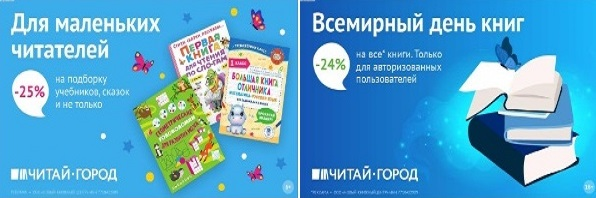 ТОВАРЫ для ХУДОЖНИКОВ и ДИЗАЙНЕРОВ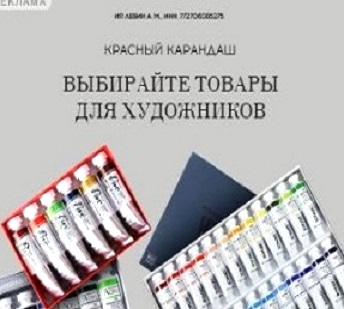 АУДИОЛЕКЦИИ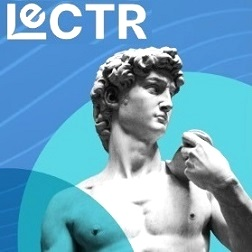 IT-специалисты: ПОВЫШЕНИЕ КВАЛИФИКАЦИИ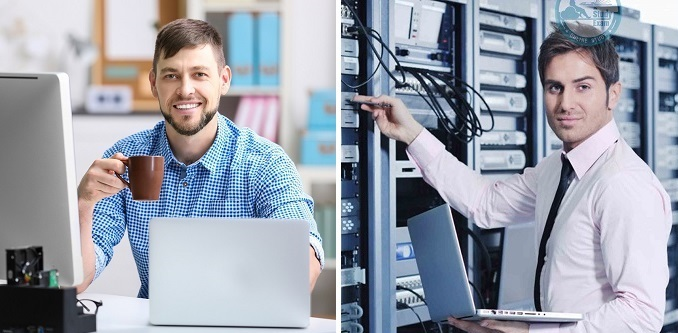 ФИТНЕС на ДОМУ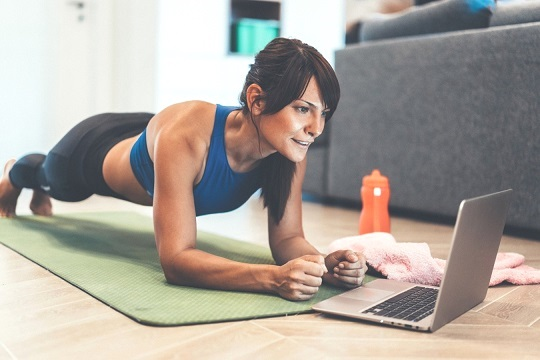 